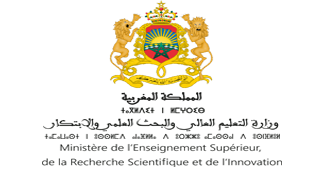 SOMMAIRE DES MODULESIdentification de la filièreObjectifs de la formationCompétence à acquérir Débouchés de la formationConditions d’accèsArticulation de la filière avec les formations dispensées au niveau de l’universitéOrganisation modulaire de la filièreEquipe pédagogique de la filièreEquipe pédagogique de la filière (SUITE)Moyens matériels et logistique spécifiques, nécessaires à la mise en œuvre de la Licence d’éducationPartenariats et coopération (préciser la nature et les modalités)11.1 Partenariat universitaire (Joindre les documents d’engagement des universitaires)11.2 Partenariat socio -professionnel (Joindre documents d’engagement)11.3 Autres partenariats (préciser/Joindre documents d’engagement)Autres renseignements Jugés pertinents 1. SYLLABUS DU MODULE1.1. Compétence et Objectifs du module1.2. Pré-requis pédagogiques (Indiquer le ou les module(s) requis pour suivre ce module et le semestre correspondant)1.3. volume horaire (Les travaux dirigés et les travaux pratiques sont obligatoires dans les modules Disciplinaires et les modules Métiers, quand la nature disciplinaire de ces modules les exige. Les travaux pratiques, hors stage d’immersion, constituent 20% au minimum du volume horaire global du module nécessitant des travaux pratiques).1.4. Description du contenu du moduleFournir une description détaillée des enseignements et/ou activités pour le module : Cours, TD, TP (Tavaux du laboratoires, table ronde, séminaires,.. ), Activités Pratiques(Travaux de terrain,  Stages,  ….).Pour le cas des Licences d’Education, se conformer au contenu des filières types nationales.1.5. modalités d’organisation des activités pratiques (cette case est remplie en cas d’existence des activités pratiques)  1.6. description du travail personnel, le cas échéant2. PROCEDURES D’EVALUATION2.1. Modes d’évaluation 2.2. Note du module (Préciser le pourcentage des différentes évaluations de module pour obtenir la note du module.)2.3. Modalités de Validation du module 3. Coordonnateur et équipe pédagogique du module(Le coordonnateur du module, intervenant dans les enseignements du module, appartient à un département intervenant dans la formation. Il peut également appartenir à un établissement intervenant partenaire)4. Autres Eléments pertinents1. SYLLABUS DU MODULE1.1. Objectifs du module1.2. Pré-requis pédagogiques (Indiquer le ou les module(s) requis pour suivre ce module et le semestre correspondant)1.3. volume horaire (Les travaux dirigés et les travaux pratiques sont obligatoires dans les modules Disciplinaires et les modules Métiers, quand la nature disciplinaire de ces modules les exige. Les travaux pratiques, hors stage d’immersion, constituent 20% au minimum du volume horaire global du module nécessitant des travaux pratiques)1.4. Description du contenu du moduleFournir une description détaillée des enseignements et/ou activités pour le module : Cours, TD, TP (Tavaux du laboratoires, table ronde, séminaires,.. ), Activités Pratiques(Travaux de terrain,  Stages,  ….).Pour le cas des Licences d’Education, se conformer au contenu des filières types nationales.1.5. modalités d’organisation des activités pratiques (cette case est remplie en cas d’existence des activités pratiques)  1.6. description du travail personnel, le cas échéant2. PROCEDURES D’EVALUATION2.1. Modes d’évaluation 2.2. Note du module (Préciser le pourcentage des différentes évaluations de module pour obtenir la note du module.)2.3. Modalités de Validation du module 3. Coordonnateur et équipe pédagogique du module (Le coordonnateur du module, intervenant dans les enseignements du module, appartient à un département intervenant dans la formation. Il peut également appartenir à un établissement intervenant partenaire)4. Autres Eléments pertinents1. SYLLABUS DU MODULE1.1. compétence et Objectifs du module1.2. Pré-requis pédagogiques (Indiquer le ou les module(s) requis pour suivre ce module et le semestre correspondant)1.3. volume horaire (Les travaux dirigés et les travaux pratiques sont obligatoires dans les modules Disciplinaires et les modules Métiers, quand la nature disciplinaire de ces modules les exige. Les travaux pratiques, hors stage d’immersion, constituent 20% au minimum du volume horaire global du module nécessitant des travaux pratiques)1.4. Description du contenu du moduleFournir une description détaillée des enseignements et/ou activités pour le module : Cours, TD, TP (Tavaux du laboratoires, table ronde, séminaires,.. ), Activités Pratiques(Travaux de terrain,  Stages,  ….).Pour le cas des Licences d’Education, se conformer au contenu des filières types nationales.1.5. modalités d’organisation des activités pratiques (cette case est remplie en cas d’existence des activités pratiques)  1.6. description du travail personnel, le cas échéant2. PROCEDURES D’EVALUATION2.1. Modes d’évaluation 2.2. Note du module (Préciser le pourcentage des différentes évaluations de module pour obtenir la note du module.)2.3. Modalités de Validation du module 3. Coordonnateur et équipe pédagogique du module(Le coordonnateur du module, intervenant dans les enseignements du module, appartient à un département intervenant dans la formation. Il peut également appartenir à un établissement intervenant partenaire)4. Autres Eléments pertinents01. SYLLABUS DU MODULE1.1.Compétence et  Objectif du module1.2. Pré-requis pédagogiques (Indiquer le ou les module(s) requis pour suivre ce module et le semestre correspondant)1.3. volume horaire (Les travaux dirigés et les travaux pratiques sont obligatoires dans les modules Disciplinaires et les modules Métiers, quand la nature disciplinaire de ces modules les exige. Les travaux pratiques, hors stage d’immersion, constituent 20% au minimum du volume horaire global du module nécessitant des travaux pratiques)1.4. Description du contenu du moduleFournir une description détaillée des enseignements et/ou activités pour le module : Cours, TD, TP (Tavaux du laboratoires, table ronde, séminaires,.. ), Activités Pratiques(Travaux de terrain,  Stages,  ….).Pour le cas des Licences d’Education, se conformer au contenu des filières types nationales.1.5. modalités d’organisation des activités pratiques(cette case est remplie en cas d’existence des activités pratiques)   1.6. description du travail personnel, le cas échéant2. PROCEDURES D’EVALUATION2.1. Modes d’évaluation 2.2. Note du module(Préciser le pourcentage des différentes évaluations de module pour obtenir la note du module.)2.3. Modalités de Validation du module 3. Coordonnateur et équipe pédagogique du module(Le coordonnateur du module, intervenant dans les enseignements du module, appartient à un département intervenant dans la formation. Il peut également appartenir à un établissement intervenant partenaire)4. Autres Eléments pertinents1. SYLLABUS DU MODULE1.1. Compétence et Objectifs du module1.2. Pré-requis pédagogiques (Indiquer le ou les module(s) requis pour suivre ce module et le semestre correspondant)1.3. volume horaire (Les travaux dirigés et les travaux pratiques sont obligatoires dans les modules Disciplinaires et les modules Métiers, quand la nature disciplinaire de ces modules les exige. Les travaux pratiques, hors stage d’immersion, constituent 20% au minimum du volume horaire global du module nécessitant des travaux pratiques)1.4. Description du contenu du moduleFournir une description détaillée des enseignements et/ou activités pour le module : Cours, TD, TP (Tavaux du laboratoires, table ronde, séminaires,), Activités Pratiques (Travaux de terrain, Stages, …).Pour le cas des Licences d’Education, se conformer au contenu des filières types nationales.1.5. modalités d’organisation des activités pratiques (cette case est remplie en cas d’existence des activités pratiques) 1.6. description du travail personnel, le cas échéant2. PROCEDURES D’EVALUATION2.1. Modes d’évaluation 2.2. Note du module (Préciser le pourcentage des différentes évaluations de module pour obtenir la note du module.)2.3. Modalités de Validation du module 3. Coordonnateur et équipe pédagogique du module (Le coordonnateur du module, intervenant dans les enseignements du module, appartient à un département intervenant dans la formation. Il peut également appartenir à un établissement intervenant partenaire)4. Autres Eléments pertinents1. SYLLABUS DU MODULE1.1. Compétence et Objectifs du module1.2. Pré-requis pédagogiques (Indiquer le ou les module(s) requis pour suivre ce module et le semestre correspondant)1.3. volume horaire (Les travaux dirigés et les travaux pratiques sont obligatoires dans les modules Disciplinaires et les modules Métiers, quand la nature disciplinaire de ces modules les exige. Les travaux pratiques, hors stage d’immersion, constituent 20% au minimum du volume horaire global du module nécessitant des travaux pratiques)1.4. Description du contenu du moduleFournir une description détaillée des enseignements et/ou activités pour le module : Cours, TD, TP (Tavaux du laboratoires, table ronde, séminaires,.. ), Activités Pratiques(Travaux de terrain,  Stages,  ….).Pour le cas des Licences d’Education, se conformer au contenu des filières types nationales.1.5. modalités d’organisation des activités pratiques (cette case est remplie en cas d’existence des activités pratiques) 1.6. description du travail personnel, le cas échéant2. PROCEDURES D’EVALUATION2.1. Modes d’évaluation 2.2. Note du module (Préciser le pourcentage des différentes évaluations de module pour obtenir la note du module.)2.3. Modalités de Validation du module 3. Coordonnateur et équipe pédagogique du module (Le coordonnateur du module, intervenant dans les enseignements du module, appartient à un département intervenant dans la formation. Il peut également appartenir à un établissement intervenant partenaire)4. Autres Eléments pertinents1. SYLLABUS DU MODULE1.1. Compétence et Objectifs du module1.3. Prérequis pédagogiques (Indiquer le ou les module(s) requis pour suivre ce module et le semestre correspondant)1.4. volume horaire(Les travaux dirigés et les travaux pratiques sont obligatoires dans les modules Disciplinaires et les modules Métiers, quand la nature disciplinaire de ces modules les exige. Les travaux pratiques, hors stage d’immersion, constituent 20% au minimum du volume horaire global du module nécessitant des travaux pratiques)1.4. Description du contenu du moduleFournir une description détaillée des enseignements et/ou activités pour le module : Cours, TD, TP (Tavaux du laboratoires, table ronde, séminaires,.. ), Activités Pratiques(Travaux de terrain,  Stages,  ….).Pour le cas des Licences d’Education, se conformer au contenu des filières types nationales.1.5. modalités d’organisation des activités pratiques (cette case est remplie en cas d’existence des activités pratiques) 1.6. description du travail personnel, le cas échéant2. PROCEDURES D’EVALUATION2.1. Modes d’évaluation 2.2. Note du module (Préciser le pourcentage des différentes évaluations de module pour obtenir la note du module.)2.3. Modalités de Validation du module 3. Coordonnateur et équipe pédagogique du module(Le coordonnateur du module, intervenant dans les enseignements du module, appartient à un département intervenant dans la formation. Il peut également appartenir à un établissement intervenant partenaire)4. Autres Eléments pertinents1. SYLLABUS DU MODULE1.1Compétence et Objectifs du module1.2. Pré-requis pédagogiques (Indiquer le ou les module(s) requis pour suivre ce module et le semestre correspondant.)1.3. volume horaire (Les travaux dirigés et les travaux pratiques sont obligatoires dans les modules Disciplinaires et les modules Métiers, quand la nature disciplinaire de ces modules les exige. Les travaux pratiques, hors stage d’immersion, constituent 20% au minimum du volume horaire global du module nécessitant des travaux pratiques)1.4. Description du contenu du moduleFournir une description détaillée des enseignements et/ou activités pour le module : Cours, TD, TP (Tavaux du laboratoires, table ronde, séminaires,.. ), Activités Pratiques(Travaux de terrain,  Stages,  ….).Pour le cas des Licences d’Education, se conformer au contenu des filières types nationales.1.5. modalités d’organisation des activités pratiques (cette case est remplie en cas d’existence des activités pratiques) 1.6. description du travail personnel, le cas échéant2. PROCEDURES D’EVALUATION2.1. Modes d’évaluation 2.2. Note du module (Préciser le pourcentage des différentes évaluations de module pour obtenir la note du module.)2.3. Modalités de Validation du module 3. Coordonnateur et équipe pédagogique du module(Le coordonnateur du module, intervenant dans les enseignements du module, appartient à un département intervenant dans la formation. Il peut également appartenir à un établissement intervenant partenaire)4. Autres Eléments pertinents1. SYLLABUS DU MODULE1.1. Compétence et Objectifs du module1.2. Pré-requis pédagogiques (Indiquer le ou les module(s) requis pour suivre ce module et le semestre correspondant.)1.3. volume horaire (Les travaux dirigés et les travaux pratiques sont obligatoires dans les modules Disciplinaires et les modules Métiers, quand la nature disciplinaire de ces modules les exige. Les travaux pratiques, hors stage d’immersion, constituent 20% au minimum du volume horaire global du module nécessitant des travaux pratiques)1.4. Description du contenu du moduleFournir une description détaillée des enseignements et/ou activités pour le module : Cours, TD, TP (Tavaux du laboratoires, table ronde, séminaires,.. ), Activités Pratiques(Travaux de terrain,  Stages,  ….).Pour le cas des Licences d’Education, se conformer au contenu des filières types nationales.1.5. modalités d’organisation des activités pratiques (cette case est remplie en cas d’existence des activités pratiques) 1.6. description du travail personnel, le cas échéant2. PROCEDURES D’EVALUATION2.1. Modes d’évaluation 2.2. Note du module (Préciser le pourcentage des différentes évaluations de module pour obtenir la note du module.)2.3. Modalités de Validation du module 3. Coordonnateur et équipe pédagogique du module(Le coordonnateur du module, intervenant dans les enseignements du module, appartient à un département intervenant dans la formation. Il peut également appartenir à un établissement intervenant partenaire)4. Autres Eléments pertinents1. SYLLABUS DU MODULE1.1. Compétence et Objectifs du module1.2. Pré-requis pédagogiques (Indiquer le ou les module(s) requis pour suivre ce module et le semestre correspondant.)1.3. volume horaire (Les travaux dirigés et les travaux pratiques sont obligatoires dans les modules Disciplinaires et les modules Métiers, quand la nature disciplinaire de ces modules les exige. Les travaux pratiques, hors stage d’immersion, constituent 20% au minimum du volume horaire global du module nécessitant des travaux pratiques)1.4. Description du contenu du moduleFournir une description détaillée des enseignements et/ou activités pour le module : Cours, TD, TP (Tavaux du laboratoires, table ronde, séminaires,), Activités Pratiques (Travaux de terrain, Stages, …).Pour le cas des Licences d’Education, se conformer au contenu des filières types nationales.1.5. modalités d’organisation des activités pratiques (cette case est remplie en cas d’existence des activités pratiques) 1.6. description du travail personnel, le cas échéant2. PROCEDURES D’EVALUATION2.1. Modes d’évaluation 2.2. Note du module (Préciser le pourcentage des différentes évaluations de module pour obtenir la note du module.)2.3. Modalités de Validation du module 3. Coordonnateur et équipe pédagogique du module(Le coordonnateur du module, intervenant dans les enseignements du module, appartient à un département intervenant dans la formation. Il peut également appartenir à un établissement intervenant partenaire)4. Autres Eléments pertinents1. SYLLABUS DU MODULE1.1. Compétence et Objectifs du module1.2. Pré-requis pédagogiques (Indiquer le ou les module(s) requis pour suivre ce module et le semestre correspondant.)1.3. volume horaire (Les travaux dirigés et les travaux pratiques sont obligatoires dans les modules Disciplinaires et les modules Métiers, quand la nature disciplinaire de ces modules les exige. Les travaux pratiques, hors stage d’immersion, constituent 20% au minimum du volume horaire global du module nécessitant des travaux pratiques)1.4. Description du contenu du moduleFournir une description détaillée des enseignements et/ou activités pour le module : Cours, TD, TP (Tavaux du laboratoires, table ronde, séminaires,), Activités Pratiques (Travaux de terrain, Stages, …).Pour le cas des Licences d’Education, se conformer au contenu des filières types nationales.1.5. modalités d’organisation des activités pratiques (cette case est remplie en cas d’existence des activités pratiques) 1.6. description du travail personnel, le cas échéant2. PROCEDURES D’EVALUATION2.1. Modes d’évaluation 2.2. Note du module (Préciser le pourcentage des différentes évaluations de module pour obtenir la note du module.)2.3. Modalités de Validation du module 3. Coordonnateur et équipe pédagogique du module(Le coordonnateur du module, intervenant dans les enseignements du module, appartient à un département intervenant dans la formation. Il peut également appartenir à un établissement intervenant partenaire)4. Autres Eléments pertinents1. SYLLABUS DU MODULE1.1. Compétence et Objectifs du module1.2. Pré-requis pédagogiques (Indiquer le ou les module(s) requis pour suivre ce module et le semestre correspondant.)1.3. volume horaire ((Les travaux dirigés et les travaux pratiques sont obligatoires dans les modules Disciplinaires et les modules Métiers, quand la nature disciplinaire de ces modules les exige. Les travaux pratiques, hors stage d’immersion, constituent 20% au minimum du volume horaire global du module nécessitant des travaux pratiques)1.4. Description du contenu du moduleFournir une description détaillée des enseignements et/ou activités pour le module : Cours, TD, TP (Tavaux du laboratoires, table ronde, séminaires,), Activités Pratiques (Travaux de terrain, Stages, …).Pour le cas des Licences d’Education, se conformer au contenu des filières types nationales.1.5. modalités d’organisation des activités pratiques (cette case est remplie en cas d’existence des activités pratiques) 1.6. description du travail personnel, le cas échéant2. PROCEDURES D’EVALUATION2.1. Modes d’évaluation 2.2. Note du module (Préciser le pourcentage des différentes évaluations de module pour obtenir la note du module.)2.3. Modalités de Validation du module 3. Coordonnateur et équipe pédagogique du module(Le coordonnateur du module, intervenant dans les enseignements du module, appartient à un département intervenant dans la formation. Il peut également appartenir à un établissement intervenant partenaire)4. Autres Eléments pertinents1. SYLLABUS DU MODULE1.1. Compétence et Objectifs du module1.2. Pré-requis pédagogiques (Indiquer le ou les module(s) requis pour suivre ce module et le semestre correspondant)1.3. volume horaire (Les travaux dirigés et les travaux pratiques sont obligatoires dans les modules Disciplinaires et les modules Métiers, quand la nature disciplinaire de ces modules les exige. Les travaux pratiques, hors stage d’immersion, constituent 20% au minimum du volume horaire global du module nécessitant des travaux pratiques)1.4. Description du contenu du moduleFournir une description détaillée des enseignements et/ou activités pour le module : Cours, TD, TP (Tavaux du laboratoires, table ronde, séminaires,), Activités Pratiques (Travaux de terrain, Stages, …).Pour le cas des Licences d’Education, se conformer au contenu des filières types nationales.1.5. modalités d’organisation des activités pratiques (cette case est remplie en cas d’existence des activités pratiques) 1.6. description du travail personnel, le cas échéant2. PROCEDURES D’EVALUATION2.1. Modes d’évaluation 2.2. Note du module (Préciser le pourcentage des différentes évaluations de module pour obtenir la note du module.)2.3. Modalités de Validation du module 3. Coordonnateur et équipe pédagogique du module(Le coordonnateur du module, intervenant dans les enseignements du module, appartient à un département intervenant dans la formation. Il peut également appartenir à un établissement intervenant partenaire)4. Autres Eléments pertinents1. SYLLABUS DU MODULE1.1. Compétence et objectifs visées1.2. Pré-requis pédagogiques (Indiquer le ou les module(s) requis pour suivre ce module et le semestre correspondant)1.3.volume horaire (Les travaux dirigés et les travaux pratiques sont obligatoires dans les modules Disciplinaires et les modules Métiers, quand la nature disciplinaire de ces modules les exige. Les travaux pratiques, hors stage d’immersion, constituent 20% au minimum du volume horaire global du module nécessitant des travaux pratiques)1.4. Description du contenu du moduleFournir une description détaillée des enseignements et/ou activités pour le module : Cours, TD, TP (Tavaux du laboratoires, table ronde, séminaires,), Activités Pratiques (Travaux de terrain, Stages, …).Pour le cas des Licences d’Education, se conformer au contenu des filières types nationales.1.5. modalités d’organisation des activités pratiques (cette case est remplie en cas d’existence des activités pratiques) 1.6. modalités d’organisation des activités pratiques 2. PROCEDURES D’EVALUATION2.1. Modes d’évaluation 2.2. Note du module (Préciser le pourcentage des différentes évaluations de module pour obtenir la note du module.)2.3. Modalités de Validation du module 3. Coordonnateur et équipe pédagogique du module (Le coordonnateur du module, intervenant dans les enseignements du module, appartient à un département intervenant dans la formation. Il peut également appartenir à un établissement intervenant partenaire)4. Autres Eléments pertinents1. SYLLABUS DU MODULE1.1. Compétence et Objectifs du module1.2. Pré-requis pédagogiques (Indiquer le ou les module(s) requis pour suivre ce module et le semestre correspondant)1.3. volume horaire (Les travaux dirigés et les travaux pratiques sont obligatoires dans les modules Disciplinaires et les modules Métiers, quand la nature disciplinaire de ces modules les exige. Les travaux pratiques, hors stage d’immersion, constituent 20% au minimum du volume horaire global du module nécessitant des travaux pratiques)1.4. Description du contenu du moduleFournir une description détaillée des enseignements et/ou activités pour le module : Cours, TD, TP (Tavaux du laboratoires, table ronde, séminaires,), Activités Pratiques (Travaux de terrain, Stages, …).Pour le cas des Licences d’Education, se conformer au contenu des filières types nationales.1.5. modalités d’organisation des activités pratiques(cette case est remplie en cas d’existence des activités pratiques)   1.6. description du travail personnel, le cas échéant2. PROCEDURES D’EVALUATION2.1. Modes d’évaluation 2.2. Note du module (Préciser le pourcentage des différentes évaluations de module pour obtenir la note du module.)2.3. Modalités de Validation du module 3. Coordonnateur et équipe pédagogique du module(Le coordonnateur du module, intervenant dans les enseignements du module, appartient à un département intervenant dans la formation. Il peut également appartenir à un établissement intervenant partenaire)4. Autres Eléments pertinents1. SYLLABUS DU MODULE1.1. Compétence et Objectifs du module1.2. Pré-requis pédagogiques (Indiquer le ou les module(s) requis pour suivre ce module et le semestre correspondant)1.3. volume horaire (Les travaux dirigés et les travaux pratiques sont obligatoires dans les modules Disciplinaires et les modules Métiers, quand la nature disciplinaire de ces modules les exige. Les travaux pratiques, hors stage d’immersion, constituent 20% au minimum du volume horaire global du module nécessitant des travaux pratiques)1.4. Description du contenu du moduleFournir une description détaillée des enseignements et/ou activités pour le module : Cours, TD, TP (Tavaux du laboratoires, table ronde, séminaires,), Activités Pratiques (Travaux de terrain, Stages, …).Pour le cas des Licences d’Education, se conformer au contenu des filières types nationales.1.5. modalités d’organisation des activités pratiques (cette case est remplie en cas d’existence des activités pratiques) 1.6. description du travail personnel, le cas échéant2. PROCEDURES D’EVALUATION2.1. Modes d’évaluation 2.2. Note du module (Préciser le pourcentage des différentes évaluations de module pour obtenir la note du module.)2.3. Modalités de Validation du module 3. Coordonnateur et équipe pédagogique du module(Le coordonnateur du module, intervenant dans les enseignements du module, appartient à un département intervenant dans la formation. Il peut également appartenir à un établissement intervenant partenaire)4. Autres Eléments pertinents1. SYLLABUS DU MODULE1.1. Compétence et Objectifs du module1.2. Pré-requis pédagogiques (Indiquer le ou les module(s) requis pour suivre ce module et le semestre correspondant)1.3. volume horaire (Les travaux dirigés et les travaux pratiques sont obligatoires dans les modules Disciplinaires et les modules Métiers, quand la nature disciplinaire de ces modules les exige. Les travaux pratiques, hors stage d’immersion, constituent 20% au minimum du volume horaire global du module nécessitant des travaux pratiques)1.4. Description du contenu du moduleFournir une description détaillée des enseignements et/ou activités pour le module : Cours, TD, TP (Tavaux du laboratoires, table ronde, séminaires,), Activités Pratiques (Travaux de terrain, Stages, …).Pour le cas des Licences d’Education, se conformer au contenu des filières types nationales.1.5. modalités d’organisation des activités pratiques(cette case est remplie en cas d’existence des activités pratiques)  1.6. description du travail personnel, le cas échéant2. PROCEDURES D’EVALUATION2.1. Modes d’évaluation 2.2. Note du module (Préciser le pourcentage des différentes évaluations de module pour obtenir la note du module.)2.3. Modalités de Validation du module 3. Coordonnateur et équipe pédagogique du module(Le coordonnateur du module, intervenant dans les enseignements du module, appartient à un département intervenant dans la formation. Il peut également appartenir à un établissement intervenant partenaire)4. Autres Eléments pertinents1. SYLLABUS DU MODULE1.1. Compétence et Objectifs du module1.2. Pré-requis pédagogiques     (Indiquer le ou les module(s) requis pour suivre ce module et le semestre correspondant.)   1.3. volume horaire ((Les travaux dirigés et les travaux pratiques sont obligatoires dans les modules Disciplinaires et les modules Métiers, quand la nature disciplinaire de ces modules les exige. Les travaux pratiques, hors stage d’immersion, constituent 20% au minimum du volume horaire global du module nécessitant des travaux pratiques)1.4. Description du contenu du moduleFournir une description détaillée des enseignements et/ou activités pour le module : Cours, TD, TP (Tavaux du laboratoires, table ronde, séminaires,), Activités Pratiques (Travaux de terrain, Stages, …).Pour le cas des Licences d’Education, se conformer au contenu des filières types nationales.1.5. modalités d’organisation des activités pratiques (cette case est remplie en cas d’existence des activités pratiques)  1.6. description du travail personnel, le cas échéant2. PROCEDURES D’EVALUATION2.1. Modes d’évaluation 2.2. Note du module (Préciser le pourcentage des différentes évaluations de module pour obtenir la note du module.)2.3. Modalités de Validation du module 3. Coordonnateur et équipe pédagogique du module(Le coordonnateur du module, intervenant dans les enseignements du module, appartient à un département intervenant dans la formation. Il peut également appartenir à un établissement intervenant partenaire)4. Autres Eléments pertinents1. SYLLABUS DU MODULE1.1. Compétence et Objectifs du module1.2. Pré-requis pédagogiques (Indiquer le ou les module(s) requis pour suivre ce module et le semestre correspondant)1.3. volume horaire (Les travaux dirigés et les travaux pratiques sont obligatoires dans les modules Disciplinaires et les modules Métiers, quand la nature disciplinaire de ces modules les exige. Les travaux pratiques, hors stage d’immersion, constituent 20% au minimum du volume horaire global du module nécessitant des travaux pratiques)1.4. Description du contenu du moduleFournir une description détaillée des enseignements et/ou activités pour le module : Cours, TD, TP (Tavaux du laboratoires, table ronde, séminaires,), Activités Pratiques (Travaux de terrain, Stages, …).Pour le cas des Licences d’Education, se conformer au contenu des filières types nationales.1.5. modalités d’organisation des activités pratiques (cette case est remplie en cas d’existence des activités pratiques)  1.6. description du travail personnel, le cas échéant2. PROCEDURES D’EVALUATION2.1. Modes d’évaluation 2.2. Note du module (Préciser le pourcentage des différentes évaluations de module pour obtenir la note du module.)2.3. Modalités de Validation du module 3. Coordonnateur et équipe pédagogique du module(Le coordonnateur du module, intervenant dans les enseignements du module, appartient à un département intervenant dans la formation. Il peut également appartenir à un établissement intervenant partenaire)4. Autres Eléments pertinents1. SYLLABUS DU MODULE1.1. Compétence et Objectifs du module1.2. Prérequis pédagogiques(Indiquer le ou les module(s) requis pour suivre ce module et le semestre correspondant)1.3. volume horaire (Les travaux dirigés sont obligatoires).1.4. Description du contenu du moduleFournir une description détaillée des enseignements et/ou activités pour le module : Cours, TD, TP (Tavaux du laboratoires, table ronde, séminaires,), Activités Pratiques (Travaux de terrain, Stages, …).Pour le cas des Licences d’Education, se conformer au contenu des filières types nationales. 1.5. description du travail personnel, le cas échéant(cette case est remplie en cas d’existence des activités pratiques)  1.6. modalités d’organisation des activités pratiques 2. PROCEDURES D’EVALUATION2.1. Modes d’évaluation 2.2. Note du module (Préciser le pourcentage des différentes évaluations de module pour obtenir la note du module.)2.3. Modalités de Validation du module 3. Coordonnateur et équipe pédagogique du module (Le coordonnateur du module, intervenant dans les enseignements du module, appartient à un département intervenant dans la formation. Il peut également appartenir à un établissement intervenant partenaire)4. Autres Eléments pertinents1. SYLLABUS DU MODULE1.1. Compétence et Objectifs du module1.2. Pré-requis pédagogiques (Indiquer le ou les module(s) requis pour suivre ce module et le semestre correspondant)1.3. volume horaire (Les travaux dirigés et les travaux pratiques sont obligatoires dans les modules Disciplinaires et les modules Métiers, quand la nature disciplinaire de ces modules les exige. Les travaux pratiques, hors stage d’immersion, constituent 20% au minimum du volume horaire global du module nécessitant des travaux pratiques)1.4. Description du contenu du moduleFournir une description détaillée des enseignements et/ou activités pour le module : Cours, TD, TP (Tavaux du laboratoires, table ronde, séminaires,), Activités Pratiques (Travaux de terrain, Stages, …).Pour le cas des Licences d’Education, se conformer au contenu des filières types nationales1.5. modalités d’organisation des activités pratiques (cette case est remplie en cas d’existence des activités pratiques)  1.6. description du travail personnel, le cas échéant2. PROCEDURES D’EVALUATION2.1. Modes d’évaluation 2.2. Note du module (Préciser le pourcentage des différentes évaluations de module pour obtenir la note du module.)2.3. Modalités de Validation du module 3. Coordonnateur et équipe pédagogique du module(Le coordonnateur du module, intervenant dans les enseignements du module, appartient à un département intervenant dans la formation. Il peut également appartenir à un établissement intervenant partenaire)4. Autres Eléments pertinents1. SYLLABUS DU MODULE1.1. Compétence et Objectifs du module1.2. Pré-requis pédagogiques (Indiquer le ou les module(s) requis pour suivre ce module et le semestre correspondant)1.3. volume horaire (Les travaux dirigés et les travaux pratiques sont obligatoires dans les modules Disciplinaires et les modules Métiers, quand la nature disciplinaire de ces modules les exige. Les travaux pratiques, hors stage d’immersion, constituent 20% au minimum du volume horaire global du module nécessitant des travaux pratiques)1.4. Description du contenu du module :  Fournir une description détaillée des enseignements et/ou activités pour le module : Cours, TD, TP (Tavaux du laboratoires, table ronde, séminaires,), Activités Pratiques (Travaux de terrain, Stages, …).Pour le cas des Licences d’Education, se conformer au contenu des filières types nationales1.5. modalités d’organisation des activités pratiques (cette case est remplie en cas d’existence des activités pratiques) 1.6. description du travail personnel, le cas échéant2. PROCEDURES D’EVALUATION2.1. Modes d’évaluation 2.2. Note du module (Préciser le pourcentage des différentes évaluations de module pour obtenir la note du module.)2.3. Modalités de Validation du module 3. Coordonnateur et équipe pédagogique du module(Le coordonnateur du module, intervenant dans les enseignements du module, appartient à un département intervenant dans la formation. Il peut également appartenir à un établissement intervenant partenaire)4. Autres Eléments pertinents1. SYLLABUS DU MODULE1.1. Compétence et Objectifs du module1.2. Pré-requis pédagogiques (Indiquer le ou les module(s) requis pour suivre ce module et le semestre correspondant)1.3. volume horaire (Les travaux dirigés et les travaux pratiques sont obligatoires dans les modules Disciplinaires et les modules Métiers, quand la nature disciplinaire de ces modules les exige. Les travaux pratiques, hors stage d’immersion, constituent 20% au minimum du volume horaire global du module nécessitant des travaux pratiques)1.4. Description du contenu du moduleFournir une description détaillée des enseignements et/ou activités pour le module : Cours, TD, TP (Tavaux du laboratoires, table ronde, séminaires,), Activités Pratiques (Travaux de terrain, Stages, …).Pour le cas des Licences d’Education, se conformer au contenu des filières types nationales.1.5. modalités d’organisation des activités pratiques(cette case est remplie en cas d’existence des activités pratiques)  1.6. description du travail personnel, le cas échéant2. PROCEDURES D’EVALUATION2.1. Modes d’évaluation 2.2. Note du module (Préciser le pourcentage des différentes évaluations de module pour obtenir la note du module.)2.3. Modalités de Validation du module 3. Coordonnateur et équipe pédagogique du module(Le coordonnateur du module, intervenant dans les enseignements du module, appartient à un département intervenant dans la formation. Il peut également appartenir à un établissement intervenant partenaire)4. Autres Eléments pertinents1. SYLLABUS DU MODULE1.1. Compétence et Objectifs du module1.2. Pré-requis pédagogiques (Indiquer le ou les module(s) requis pour suivre ce module et le semestre correspondant)1.3. volume horaire (Les travaux dirigés et les travaux pratiques sont obligatoires dans les modules Disciplinaires et les modules Métiers, quand la nature disciplinaire de ces modules les exige. Les travaux pratiques, hors stage d’immersion, constituent 20% au minimum du volume horaire global du module nécessitant des travaux pratiques)1.4. Description du contenu du moduleFournir une description détaillée des enseignements et/ou activités pour le module : Cours, TD, TP (Tavaux du laboratoires, table ronde, séminaires,), Activités Pratiques (Travaux de terrain, Stages, …).Pour le cas des Licences d’Education, se conformer au contenu des filières types nationales.1.5. modalités d’organisation des activités pratiques(cette case est remplie en cas d’existence des activités pratiques)  1.6. description du travail personnel, le cas échéant2. PROCEDURES D’EVALUATION2.1. Modes d’évaluation 2.2. Note du module (Préciser le pourcentage des différentes évaluations de module pour obtenir la note du module.)2.3. Modalités de Validation du module 3. Coordonnateur et équipe pédagogique du module(Le coordonnateur du module, intervenant dans les enseignements du module, appartient à un département intervenant dans la formation. Il peut également appartenir à un établissement intervenant partenaire)4. Autres Eléments pertinents1. SYLLABUS DU MODULE1.1. Compétence et Objectifs du module1.2. Pré-requis pédagogiques (Indiquer le ou les module(s) requis pour suivre ce module et le semestre correspondant)1.3. volume horaire (Les travaux dirigés et les travaux pratiques sont obligatoires dans les modules Disciplinaires et les modules Métiers, quand la nature disciplinaire de ces modules les exige. Les travaux pratiques, hors stage d’immersion, constituent 20% au minimum du volume horaire global du module nécessitant des travaux pratiques)1.4. Description du contenu du moduleFournir une description détaillée des enseignements et/ou activités pour le module : Cours, TD, TP (Tavaux du laboratoires, table ronde, séminaires,), Activités Pratiques (Travaux de terrain, Stages, …).Pour le cas des Licences d’Education, se conformer au contenu des filières types nationales.1.5. modalités d’organisation des activités pratiques (cette case est remplie en cas d’existence des activités pratiques) 1.6. description du travail personnel, le cas échéant2. PROCEDURES D’EVALUATION2.1. Modes d’évaluation 2.2. Note du module (Préciser le pourcentage des différentes évaluations de module pour obtenir la note du module.)2.3. Modalités de Validation du module 3. Coordonnateur et équipe pédagogique du module(Le coordonnateur du module, intervenant dans les enseignements du module, appartient à un département intervenant dans la formation. Il peut également appartenir à un établissement intervenant partenaire)4. Autres Eléments pertinents1. SYLLABUS DU MODULE1.1. Compétence et Objectifs du module1.2. Prérequis pédagogiques (Indiquer le ou les module(s) requis pour suivre ce module et le semestre correspondant)1.3. volume horaire (Les travaux dirigés et les travaux pratiques sont obligatoires dans les modules Disciplinaires et les modules Métiers, quand la nature disciplinaire de ces modules les exige. Les travaux pratiques, hors stage d’immersion, constituent 20% au minimum du volume horaire global du module nécessitant des travaux pratiques)1.4. Description du contenu du moduleFournir une description détaillée des enseignements et/ou activités pour le module : Cours, TD, TP (Tavaux du laboratoires, table ronde, séminaires,), Activités Pratiques (Travaux de terrain, Stages, …).Pour le cas des Licences d’Education, se conformer au contenu des filières types nationales.1.5. modalités d’organisation des activités pratiques (cette case est remplie en cas d’existence des activités pratiques) 1.6. description du travail personnel, le cas échéant2. PROCEDURES D’EVALUATION2.1. Modes d’évaluation 2.2. Note du module (Préciser le pourcentage des différentes évaluations de module pour obtenir la note du module.)2.3. Modalités de Validation du module 3. Coordonnateur et équipe pédagogique du module(Le coordonnateur du module, intervenant dans les enseignements du module, appartient à un département intervenant dans la formation. Il peut également appartenir à un établissement intervenant partenaire)4. Autres Eléments pertinents1. SYLLABUS DU MODULE1.1. Compétence et Objectifs du module1.2. Pré-requis pédagogiques (Indiquer le ou les module(s) requis pour suivre ce module et le semestre correspondant)1.3. volume horaire (Les travaux dirigés et les travaux pratiques sont obligatoires dans les modules Disciplinaires et les modules Métiers, quand la nature disciplinaire de ces modules les exige. Les travaux pratiques, hors stage d’immersion, constituent 20% au minimum du volume horaire global du module nécessitant des travaux pratiques)1.4. Description du contenu du moduleFournir une description détaillée des enseignements et/ou activités pour le module : Cours, TD, TP (Tavaux du laboratoires, table ronde, séminaires,), Activités Pratiques (Travaux de terrain, Stages, …).Pour le cas des Licences d’Education, se conformer au contenu des filières types nationales.1.5. modalités d’organisation des activités pratiques (cette case est remplie en cas d’existence des activités pratiques) 1.6. description du travail personnel, le cas échéant2. PROCEDURES D’EVALUATION2.1. Modes d’évaluation 2.2. Note du module (Préciser le pourcentage des différentes évaluations de module pour obtenir la note du module.)2.3. Modalités de Validation du module 3. Coordonnateur et équipe pédagogique du module(Le coordonnateur du module, intervenant dans les enseignements du module, appartient à un département intervenant dans la formation. Il peut également appartenir à un établissement intervenant partenaire)4. Autres Eléments pertinents1. SYLLABUS DU MODULE1.1. Compétence et Objectifs du module1.2. Pré-requis pédagogiques (Indiquer le ou les module(s) requis pour suivre ce module et le semestre correspondant)1.3. volume horaire (Les travaux dirigés et les travaux pratiques sont obligatoires dans les modules Disciplinaires et les modules Métiers, quand la nature disciplinaire de ces modules les exige. Les travaux pratiques, hors stage d’immersion, constituent 20% au minimum du volume horaire global du module nécessitant des travaux pratiques)1.4. Description du contenu du moduleFournir une description détaillée des enseignements et/ou activités pour le module : Cours, TD, TP (Tavaux du laboratoires, table ronde, séminaires,), Activités Pratiques (Travaux de terrain, Stages, …).Pour le cas des Licences d’Education, se conformer au contenu des filières types nationales1.5. modalités d’organisation des activités pratiques (cette case est remplie en cas d’existence des activités pratiques) 1.6. description du travail personnel, le cas échéant2. PROCEDURES D’EVALUATION2.1. Modes d’évaluation 2.2. Note du module (Préciser le pourcentage des différentes évaluations de module pour obtenir la note du module.)2.3. Modalités de Validation du module 3. Coordonnateur et équipe pédagogique du module(Le coordonnateur du module, intervenant dans les enseignements du module, appartient à un département intervenant dans la formation. Il peut également appartenir à un établissement intervenant partenaire)4. Autres Eléments pertinents1. SYLLABUS DU MODULE1.1. Compétence et Objectifs du module1.2. Pré-requis pédagogiques (Indiquer le ou les module(s) requis pour suivre ce module et le semestre correspondant)1.3. volume horaire (Les travaux dirigés et les travaux pratiques sont obligatoires dans les modules Disciplinaires et les modules Métiers, quand la nature disciplinaire de ces modules les exige. Les travaux pratiques, hors stage d’immersion, constituent 20% au minimum du volume horaire global du module nécessitant des travaux pratiques)1.4. Description du contenu du moduleFournir une description détaillée des enseignements et/ou activités pour le module : Cours, TD, TP (Tavaux du laboratoires, table ronde, séminaires,), Activités Pratiques (Travaux de terrain, Stages, …).Pour le cas des Licences d’Education, se conformer au contenu des filières types nationales.1.5. modalités d’organisation des activités pratiques (cette case est remplie en cas d’existence des activités pratiques)  1.6. description du travail personnel, le cas échéant2. PROCEDURES D’EVALUATION2.1. Modes d’évaluation 2.2. Note du module (Préciser le pourcentage des différentes évaluations de module pour obtenir la note du module.)2.3. Modalités de Validation du module 3. Coordonnateur et équipe pédagogique du module(Le coordonnateur du module, intervenant dans les enseignements du module, appartient à un département intervenant dans la formation. Il peut également appartenir à un établissement intervenant partenaire)4. Autres Eléments pertinents1. SYLLABUS DU MODULE1.1.Compétence et  Objectifs du module1.2. Prérequis pédagogiques (Indiquer le ou les module(s) requis pour suivre ce module et le semestre correspondant)1.3. volume horaire (Les travaux dirigés et les travaux pratiques sont obligatoires dans les modules Disciplinaires et les modules Métiers, quand la nature disciplinaire de ces modules les exige. Les travaux pratiques, hors stage d’immersion, constituent 20% au minimum du volume horaire global du module nécessitant des travaux pratiques)1.4. Description du contenu du moduleFournir une description détaillée des enseignements et/ou activités pour le module : Cours, TD, TP (Tavaux du laboratoires, table ronde, séminaires,), Activités Pratiques (Travaux de terrain, Stages, …).Pour le cas des Licences d’Education, se conformer au contenu des filières types nationales.1.5. modalités d’organisation des activités pratiques (cette case est remplie en cas d’existence des activités pratiques) 1.6. description du travail personnel, le cas échéant2. PROCEDURES D’EVALUATION2.1. Modes d’évaluation 2.2. Note du module (Préciser le pourcentage des différentes évaluations de module pour obtenir la note du module.)2.3. Modalités de Validation du module 3. Coordonnateur et équipe pédagogique du module(Le coordonnateur du module, intervenant dans les enseignements du module, appartient à un département intervenant dans la formation. Il peut également appartenir à un établissement intervenant partenaire)4. Autres Eléments pertinents1. SYLLABUS DU MODULE1.1. Compétence et Objectifs du module1.2. Prérequis pédagogiques (Indiquer le ou les module(s) requis pour suivre ce module et le semestre correspondant)1.3. volume horaire (Les travaux dirigés et les travaux pratiques sont obligatoires dans les modules Disciplinaires et les modules Métiers, quand la nature disciplinaire de ces modules les exige. Les travaux pratiques, hors stage d’immersion, constituent 20% au minimum du volume horaire global du module nécessitant des travaux pratiques)1.4. Description du contenu du moduleFournir une description détaillée des enseignements et/ou activités pour le module : Cours, TD, TP (Tavaux du laboratoires, table ronde, séminaires,), Activités Pratiques (Travaux de terrain, Stages, …).Pour le cas des Licences d’Education, se conformer au contenu des filières types nationales.1.5. modalités d’organisation des activités pratiques (cette case est remplie en cas d’existence des activités pratiques) 1.6. description du travail personnel, le cas échéant2. PROCEDURES D’EVALUATION2.1. Modes d’évaluation 2.2. Note du module (Préciser le pourcentage des différentes évaluations de module pour obtenir la note du module.)2.3. Modalités de Validation du module 3. Coordonnateur et équipe pédagogique du module(Le coordonnateur du module, intervenant dans les enseignements du module, appartient à un département intervenant dans la formation. Il peut également appartenir à un établissement intervenant partenaire)4. Autres Eléments pertinentsPour la Licence d’Education, un stage d’immersion est obligatoire au cours des 5eme et  6eme semestres, il est équivalent à deux modules à raison d’un module par semestre. Il doit permettre à l’étudiant de :découvrir l’établissement éducatif et de son organisation ;découvrir les apprenants et leurs besoins (soutien pédagogique, …);s’initier à la recherche pédagogique à l’aide de l’identification et du début d’analyse d’une problématique en rapport avec le milieu de stage.préparer des rapports éducatifs de terrain;faire des études de terrain sur des phénomènes et pratiques éducatifs;contribuer à des activités informelles et d'alphabétisation dans un espace éducatif.rendre compte du déroulement de ces activités dans un rapport de stage de fin d’études.Le stage en milieu éducatif est encadré à la fois par un encadrant du milieu abritant le stage et par un enseignant de l’équipe pédagogique de la formation. Ce stage fait l'objet d'un rapport.Les procédures d'évaluation de la formation doivent être déterminées dans le descriptif de la filière accréditéCompétences et Objectifs du moduleduréeLieuActivités Prévues EncadrementModalités d’évaluationModalités de validation1. SYLLABUS DU MODULE1.1. Compétence et Objectifs du module1.2. Pré-requis pédagogiques (Indiquer le ou les module(s) requis pour suivre ce module et le semestre correspondant)1.3. volume horaire (Les travaux dirigés et les travaux pratiques sont obligatoires dans les modules Disciplinaires et les modules Métiers, quand la nature disciplinaire de ces modules les exige. Les travaux pratiques, hors stage d’immersion, constituent 20% au minimum du volume horaire global du module nécessitant des travaux pratiques)1.4. Description du contenu du moduleFournir une description détaillée des enseignements et/ou activités pour le module : Cours, TD, TP (Tavaux du laboratoires, table ronde, séminaires,), Activités Pratiques (Travaux de terrain, Stages, …).Pour le cas des Licences d’Education, se conformer au contenu des filières types nationales.1.5. modalités d’organisation des activités pratiques (cette case est remplie en cas d’existence des activités pratiques)  1.6. description du travail personnel, le cas échéant2. PROCEDURES D’EVALUATION2.1. Modes d’évaluation 2.2. Note du module (Préciser le pourcentage des différentes évaluations de module pour obtenir la note du module.)2.3. Modalités de Validation du module 3. Coordonnateur et équipe pédagogique du module(Le coordonnateur du module, intervenant dans les enseignements du module, appartient à un département intervenant dans la formation. Il peut également appartenir à un établissement intervenant partenaire)4. Autres Eléments pertinents1. SYLLABUS DU MODULE1.1. Compétence et Objectifs du module1.2. Pré-requis pédagogiques (Indiquer le ou les module(s) requis pour suivre ce module et le semestre correspondant)1.3. volume horaire (Les travaux dirigés et les travaux pratiques sont obligatoires dans les modules Disciplinaires et les modules Métiers, quand la nature disciplinaire de ces modules les exige. Les travaux pratiques, hors stage d’immersion, constituent 20% au minimum du volume horaire global du module nécessitant des travaux pratiques)1.4. Description du contenu du moduleFournir une description détaillée des enseignements et/ou activités pour le module : Cours, TD, TP (Tavaux du laboratoires, table ronde, séminaires,), Activités Pratiques (Travaux de terrain, Stages, …).Pour le cas des Licences d’Education, se conformer au contenu des filières types nationales.1.5. modalités d’organisation des activités pratiques (cette case est remplie en cas d’existence des activités pratiques) 1.6. description du travail personnel, le cas échéant2. PROCEDURES D’EVALUATION2.1. Modes d’évaluation 2.2. Note du module (Préciser le pourcentage des différentes évaluations de module pour obtenir la note du module.)2.3. Modalités de Validation du module 3. Coordonnateur et équipe pédagogique du module (Le coordonnateur du module, intervenant dans les enseignements du module, appartient à un département intervenant dans la formation. Il peut également appartenir à un établissement intervenant partenaire)4. Autres Eléments pertinents1. SYLLABUS DU MODULE1.1. Compétence et Objectifs du module1.2. Pré-requis pédagogiques (Indiquer le ou les module(s) requis pour suivre ce module et le semestre correspondant)1.3. volume horaire (Les travaux dirigés et les travaux pratiques sont obligatoires dans les modules Disciplinaires et les modules Métiers, quand la nature disciplinaire de ces modules les exige. Les travaux pratiques, hors stage d’immersion, constituent 20% au minimum du volume horaire global du module nécessitant des travaux pratiques)1.4. Description du contenu du moduleFournir une description détaillée des enseignements et/ou activités pour le module : Cours, TD, TP (Tavaux du laboratoires, table ronde, séminaires,), Activités Pratiques (Travaux de terrain, Stages, …).1.5. modalités d’organisation des activités pratiques (cette case est remplie en cas d’existence des activités pratiques) 1.6. description du travail personnel, le cas échéant2. PROCEDURES D’EVALUATION2.1. Modes d’évaluation 2.2. Note du module (Préciser le pourcentage des différentes évaluations de module pour obtenir la note du module.)2.3. Modalités de Validation du module 3. Coordonnateur et équipe pédagogique du module(Le coordonnateur du module, intervenant dans les enseignements du module, appartient à un département intervenant dans la formation. Il peut également appartenir à un établissement intervenant partenaire)4. Autres Eléments pertinents1. SYLLABUS DU MODULE1.1. Compétence et Objectifs du module1.2. Prérequis pédagogiquesIndiquer le ou les module(s) requis pour suivre ce module et le semestre correspondant)1.3. volume horaire ((Les travaux dirigés et les travaux pratiques sont obligatoires dans les modules Disciplinaires et les modules Métiers, quand la nature disciplinaire de ces modules les exige. Les travaux pratiques, hors stage d’immersion, constituent 20% au minimum du volume horaire global du module nécessitant des travaux pratiques).1.4. Description du contenu du moduleFournir une description détaillée des enseignements et/ou activités pour le module : Cours, TD, TP (Tavaux du laboratoires, table ronde, séminaires,), Activités Pratiques (Travaux de terrain, Stages, …).Pour le cas des Licences d’Education, se conformer au contenu des filières types nationales.1.5. modalités d’organisation des activités pratiques(cette case est remplie en cas d’existence des activités pratiques)  1.6. description du travail personnel, le cas échéant2. PROCEDURES D’EVALUATION2.1. Modes d’évaluation 2.2. Note du module (Préciser le pourcentage des différentes évaluations de module pour obtenir la note du module.)2.3. Modalités de Validation du module 3. Coordonnateur et équipe pédagogique du module(Le coordonnateur du module, intervenant dans les enseignements du module, appartient à un département intervenant dans la formation. Il peut également appartenir à un établissement intervenant partenaire).4Autres Eléments pertinents1. SYLLABUS DU MODULE1.1. Compétence et Objectifs du module1.2. Pré-requis pédagogiques (Indiquer le ou les module(s) requis pour suivre ce module et le semestre correspondant)1.3. volume horaire (Les travaux dirigés et les travaux pratiques sont obligatoires dans les modules Disciplinaires et les modules Métiers, quand la nature disciplinaire de ces modules les exige. Les travaux pratiques, hors stage d’immersion, constituent 20% au minimum du volume horaire global du module nécessitant des travaux pratiques)1.4. Description du contenu du moduleFournir une description détaillée des enseignements et/ou activités pour le module : Cours, TD, TP (Tavaux du laboratoires, table ronde, séminaires,), Activités Pratiques (Travaux de terrain, Stages, …).Pour le cas des Licences d’Education, se conformer au contenu des filières types nationales. 1.5. modalités d’organisation des activités pratiques (cette case est remplie en cas d’existence des activités pratiques) 1.6. description du travail personnel, le cas échéant2. PROCEDURES D’EVALUATION2.1. Modes d’évaluation 2.2. Note du module (Préciser le pourcentage des différentes évaluations de module pour obtenir la note du module.)2.3. Modalités de Validation du module 3. Coordonnateur et équipe pédagogique du module(Le coordonnateur du module, intervenant dans les enseignements du module, appartient à un département intervenant dans la formation. Il peut également appartenir à un établissement intervenant partenaire)4. Autres Eléments pertinentsPour la Licence d’Education, un stage d’immersion est obligatoire au cours des 5eme et 6eme semestres, il est équivalent à deux modules à raison d’un module par semestre. Il doit permettre à l’étudiant de :découvrir l’établissement éducatif et de son organisation ;découvrir les apprenants et leurs besoins (soutien pédagogique, …);s’initier à la recherche pédagogique à l’aide de l’identification et du début d’analyse d’une problématique en rapport avec le milieu de stage.préparer des rapports éducatifs de terrain;faire des études de terrain sur des phénomènes et pratiques éducatifs;contribuer à des activités informelles et d'alphabétisation dans un espace éducatif.rendre compte du déroulement de ces activités dans un rapport de stage de fin d’études.Le stage en milieu éducatif est encadré à la fois par un encadrant du milieu abritant le stage et par un enseignant de l’équipe pédagogique de la formation. Ce stage fait l'objet d'un rapport.Les procédures d'évaluation de la formation doivent être déterminées dans le descriptif de la filière accréditéCompétences et Objectifs du moduledurée3. Lieu 4. Activités Prévues 5. Encadrement 6. Modalités d’évaluation7. Modalités de validationSession2022DESCRIPTIF DE DEMANDE D'ACCREDITATION D’UNE LICENCE D’EDUCATION SPECIALITE ENSEIGNEMENT PRIMAIRE   SPECIALITE ENSEIGNEMENT SECONDAIREDESCRIPTIF DE DEMANDE D'ACCREDITATION D’UNE LICENCE D’EDUCATION SPECIALITE ENSEIGNEMENT PRIMAIRE   SPECIALITE ENSEIGNEMENT SECONDAIREDESCRIPTIF DE DEMANDE D'ACCREDITATION D’UNE LICENCE D’EDUCATION SPECIALITE ENSEIGNEMENT PRIMAIRE   SPECIALITE ENSEIGNEMENT SECONDAIRENouvelle demandeDemande de renouvellement de l’accréditation, selon le CNPN spécifique à la licence d’éducationDemande de modificationUniversité dont relève la filière Etablissement de domiciliation de la filièreIntitulé de la filière (en arabe, en français et éventuellement en une autre langue d’enseignement)Licence d’éducation : Spécialité Enseignement Secondaire -Mathématiquesالإجازة في التربية:تخصص التعليم الثانوي – الرياضياتOption,le cas échéant (en Arabe, en français, …)NEANTSession 2022 Session 2022 ImportantLe présent descriptif comprend 150 pages. Il doit être dûment rempli et adressé au secrétariat de la CNCES (Direction de l’Enseignement Supérieur et du Développement Pédagogique) .Elle doit comporter ;La signature du :Coordonnateur pédagogique de la filière ;Chef du département ou des départements concernés par la spécialité de la filière.les avis et visa du :Du chef de l’établissement de domiciliation de la filière ;Président de l’université. La demande d’accréditation doit être remise en un exemplaire sur support papier et une copie sur support électronique (format Word et format PDF, comportant les avis et visas requis ainsi que tous les documents annexes).Le descriptif dûment renseigné, doit se conformer aux : Cahier des Normes PédagogiquesNationales spécifique au cycle de la licence d’éducation ;Modules et contenus des filières types des filières universitaires d’éducation : spécialité enseignement primaire ou enseignement secondaire.L’offre de formation de l’université doit être cohérente et se baser sur des critères d’opportunité, de qualité, de faisabilité et d’optimisation des ressources humaines et matérielles à l’échelle de l’université. La demande d’accréditation doit satisfaire aux moyens humains et matériels nécessaires à la bonne mise en œuvre de la filière considérée. Le projet de la filière est élaboré par une équipe pédagogique qui relève de l’université, selon le présent descriptif. Les projets de filières doivent être soumis au préalable à une évaluation au niveau de l’université, tout en veillant au respect des normes pédagogiques nationales spécifiques à la licence d’éducation.Il est demandé de joindre à la demande d’accréditation :Un CV succinct et l’engagement du coordonnateur pédagogique de la filière;Les engagements des intervenants externes à l’université de rattachement de la filière;Les engagements des partenaires. NB : Si l’espace réservé à une rubrique est insuffisant, utiliser des feuilles supplémentaires.AVIS ET VISASLe coordonnateur pédagogique de la filière ** Le coordonnateur de la filière appartient à l’université dont relève la filière*Joindre un CV succinct du coordonnateur de la filièreLe coordonnateur pédagogique de la filière ** Le coordonnateur de la filière appartient à l’université dont relève la filière*Joindre un CV succinct du coordonnateur de la filièreLe coordonnateur pédagogique de la filière ** Le coordonnateur de la filière appartient à l’université dont relève la filière*Joindre un CV succinct du coordonnateur de la filièreEtablissement :   Département : InformatiqueDépartement : InformatiquePrénom et Nom :  Grade : Spécialité : Tél. :                            Fax : E. Mail : Date et signature :Date et signature :Date et signature :Visa des Chefs des départements intervenant dans la filièreVisa des Chefs des départements intervenant dans la filièreVisa des Chefs des départements intervenant dans la filièreDépartementEtablissementSignatureLe Chef de l’établissement de domiciliation de la filièreL’avis du Conseil d’établissement, exprimé par son président, devrait se baser sur des critères précis de qualité, d’opportunité, de faisabilité, et de disposition à accueillir la filière.Avis Favorable                                                                                                            Avis DéfavorableMotivations : Date, signature et cachet du Chef de l’établissement :         Le Président de l’universitéL’avis du Conseil d’université, exprimé par son président, devrait se baser sur des critères précis de qualité, d’opportunité, de faisabilité, et d’optimisation des ressources humaines et matérielles, à l’échelle de l’université.   Avis Favorable                                                                                                            Avis DéfavorableMotivations : Date, signature et cachet du Président de l’université :Descriptif du Module n° :Intitulé du ModuleM01  Analyse 1 : suites numériques et fonctionsM02 Algèbre 1 : Généralités et arithmétique dans ZM03Algèbre 2 : structures, polynômes et fractions rationnellesM04 Physique 1 : Mécanique du point matérielM05 Physique 2 : ThermodynamiqueM06Informatique 1 : introduction à l’informatiqueM07 TIC et enseignement des mathématiques 1M08 Analyse 2 : IntégrationM09Analyse 3 : Formule de Taylor, développement limité et ApplicationM10Algèbre 3 : Espaces vectoriels, matrices et déterminantsM11 Physique 3 : Electrostatique et magnétostatiqueM12 Physique 4 : Optique M13 Informatique 2 : Algorithmes et programmation M14 TIC et enseignement des mathématiques 2M15 Analyse 4 : séries numériques, suites et séries de fonctionsM16Analyse 5 : Fonctions de plusieurs variablesM17Algèbre 4 : Réduction des endomorphismes et applicationsM18Physique 5 : Mécanique du solideM19Informatique 3 : Algorithmique et programmationM20Sciences de l’éducationM21Analyse 6 : Calcul intégral et formes différentiellesM22  Algèbre 5 : Dualité, espaces euclidiens, espaces hermitiens M23 Analyse numérique 1 M24 Probabilités et statistiquesM25 Informatique 4 : Algorithmique et structures des données M26 Didactique des mathématiques 1 M27 Topologie M28 Algèbre 6 : Structures algébriquesM29 Mesure et IntégrationM30 Approches et méthodesM31Déontologie du métier et éducation aux valeursM32Stage d’immersion en milieu éducatif 1 M33 Calcul différentiel M34 Algèbre et géométrieM35Analyse complexeM36Didactique des mathématiques 2M37Histoire et épistémologie des mathématiquesM38Stage d’immersion en milieu éducatif 2Intitulé : Licence d’éducation : Spécialité Enseignement Secondaire-mathématiquesParcours de formation, le cas échéant :Discipline (s) (Par ordre d’importance relative) : Spécialité(s) du diplôme : Mots clés : L'objectif principal de cette filière est la formation au métier de l’enseignement des mathématiques. Il s’agit de proposer aux étudiants un programme riche et varié leur permettant d'avoir de bonnes connaissances dans les deux disciplines et aussi d'organiser ces connaissances pour les situer dans les perspectives des programmes scolaires ou des contenus universitaires. Préparée et conçue dans un but d'insertion professionnel, cette formation a donc pour objectifs de :Améliorer le niveau des connaissances et des compétences des étudiants formés,Promouvoir l’excellence et valoriser le métier de l’enseignement,Former de futurs candidats à des concours leurs permettant d'intégrer le métier de professeur des mathématiques dans le cycle du secondaire aussi bien pour le secteur public que privé),Doter l’étudiant de compétences nécessaires pour la poursuite d’études universitaires,Préparer les étudiants pour la poursuite de leurs études supérieures (Ingénieur, Master, Doctorat).Au terme de leur cursus, les étudiants auront acquis les compétences générales et spécifiques leurs permettant d'entamer une carrière d'enseignant en mathématiques dans les établissements d'enseignement publiques ou privés :Compétences disciplinaires dans les domaines des mathématiques permettant la maîtrise des notions enseignées dans les établissements d'enseignements et permettant de s'adapter aux évolutions des programmes d'enseignement,Acquisition de compétences générales, en matière de connaissance du système éducatif et de ses principes,Connaissance des outils de documentation, et NTIC pour le métier de l’éducation,Compétences pédagogiques et méthodologiques, qui concernent l'acquisition des capacités de pratique pédagogique et didactique,Maitrise des langues et l’acquisition des capacités de communication et d'ouverture sur l'environnement socio-professionnel,Compétences relatives à la recherche scientifique et éducative.Le détenteur de la licence peut aussi :Se présenter aux différents concours pour l’enseignement en mathématiques,Poursuivre ses études universitaires au Maroc et à l’étranger,Poursuivre ses études universitaires dans le cadre d'une thèse de recherche.5.1. MODALITES D’Admission (Conformément au CNPN des Licences d’Education, la sélection des candidatsse fait sur étude de dossier et un entretien oral)Accès en 1° année de licence (S1) Diplômes requis :Baccalauréat scientifique ou diplôme reconnu équivalentMode de sélection : présélection sur dossier 60% et entretien 40%. Etude de dossier Représente 60%Critère de classementCritère principalles notes obtenues aux examens normalisés (à l’échelle régionale ou nationale) en : Arabe ;Français ;Mathématiques.Moyenne générale du BacCritère secondaireNb d’année d’obtention du bacEntretien Représente 40%La commission chargée de l’entretien oral est constituée d’enseignants intervenants dans la filière ;Le nombre de candidats convoqués doit être au plus 5 fois le nombre de place demandée ;PROCEDURES D’EVALUATION :les capacités communicationnelles et linguistiques du candidat en Arabe et en Français ;les capacités analytiques, discursives et argumentatives du candidat à propos de sujets de culture générale, de culture scientifique,  des valeurs et des humanités ;les prédispositions du candidat pour l’exercice du métier d’enseignant.5.2. ACCÈS PAR PASSERELLES (Diplôme(s) requis, prés-requis spécifiques, procédures, effectifs des étudiants,…) :(Conformément au CNPN des Licences d’Education, l’accès par passerelle se fait au niveau de S3 par voie de concours dont les modalités sont précisées ci-après)5.3. EFFECTIFS PRÉVUS : (entre 30 et 60 Etudiants par promotion)1ère promotion : Année universitaire     2021/2022   : …………..2ème promotion : Année universitaire     2022/2023   : …………..3ème promotion : Année universitaire     2023/2024   : …………..1er  2ème  3ème4ème 5ème et 6èmeSEMESTRESModuleModuleModuleModuleModuleModuleCoordonnateur du module* (* le coordonnateur du module, intervenant dans le module)Coordonnateur du module* (* le coordonnateur du module, intervenant dans le module)Coordonnateur du module* (* le coordonnateur du module, intervenant dans le module)Coordonnateur du module* (* le coordonnateur du module, intervenant dans le module)Coordonnateur du module* (* le coordonnateur du module, intervenant dans le module)N°IntituléVH (H)Nature du module (disciplinaire / métier)Département d’attache du moduleEtablissementNom et prénomEtablissementDépartementSpécialitéGradeSemestre 11 Analyse 1 : suites numériques et fonctions50disciplinaire Semestre 12 Algèbre 1 : Généralités et arithmétique dans Z50disciplinaire Semestre 13Algèbre 2 : structures, polynômes et fractions rationnelles50disciplinaire Semestre 14Physique 1 : Mécanique du point matériel50disciplinaire Semestre 15 Physique 2 : Thermodynamique50disciplinaire Semestre 16Informatique 1 : introduction à l’informatique50disciplinaire Semestre 17 TIC et enseignement des mathématiques 150métierSemestre 1TOTAL VH SEMESTRE 1TOTAL VH SEMESTRE 1350Semestre 21 Analyse 2 : Intégration50disciplinaire Semestre 22Analyse 3 : Formule de Taylor, développement limité et Application50disciplinaire Semestre 23Algèbre 3 : Espaces vectoriels, matrices et déterminants50disciplinaire Semestre 24 Physique 3 : Electrostatique et magnétostatique50disciplinaire Semestre 25 Physique 4 : Optique 50disciplinaire Semestre 26Informatique 2 : Algorithmes et programmation50disciplinaire Semestre 27 TIC et enseignement des mathématiques 250métierSemestre 2TOTAL VH SEMESTRE 2TOTAL VH SEMESTRE 2350Semestre 31Analyse 4 : séries numériques, suites et séries de fonctions50disciplinaire Semestre 32Analyse 5 : Fonctions de plusieurs variables50disciplinaire Semestre 33Algèbre 4 : Réduction des endomorphismes et applications50disciplinaire Semestre 34Physique 5 : Mécanique du solide50disciplinaire Semestre 35Informatique 3 : Algorithmique et programmation50disciplinaire Semestre 36Sciences de l’éducation50métierSemestre 3TOTAL VH SEMESTRE 3TOTAL VH SEMESTRE 3300Semestre 41Analyse 6 : Calcul intégral et formes différentielles50disciplinaire Semestre 42 Algèbre 5 : Dualité, espaces euclidiens, espaces hermitiens50disciplinaire Semestre 43 Analyse numérique 150disciplinaire Semestre 44 Probabilités et statistiques50disciplinaire Semestre 45 Informatique 4 : Algorithmique et structures des données50disciplinaire Semestre 46 Didactique des mathématiques 1 50métierSemestre 4TOTAL VH SEMESTRE 4TOTAL VH SEMESTRE 4300Semestre 51 Topologie50disciplinaire Semestre 52 Algèbre 6 : Structures algébriques50disciplinaire Semestre 53 Mesure et Intégration50disciplinaire Semestre 54 Approches et méthodes50métierSemestre 55Déontologie du métier et éducation aux valeurs50métierSemestre 56Stage d’immersion en milieu éducatif 150métierSemestre 5TOTAL VH SEMESTRE 5TOTAL VH SEMESTRE 5300Semestre 61 Calcul différentiel50disciplinaire Semestre 62Algèbre et géométrie50disciplinaire Semestre 63Analyse complexe50disciplinaire Semestre 64Didactique des mathématiques 250métierSemestre 65Histoire et épistémologie des mathématiques50métierSemestre 66Stage d’immersion en milieu éducatif 250métierSemestre 6TOTAL VH SEMESTRE 6TOTAL VH SEMESTRE 6300Nom et PrénomGradeSpécialitéDépartementEtablissementINTERVENTIONINTERVENTIONNom et PrénomGradeSpécialitéDépartementEtablissementModule(s) d’interventionNature(Cours, TD, TP,  encadrement de projets, etc.)1. Intervenants de l’université dont relève la filière :2. Intervenants externes à l’université (Préciser/Joindre les documents d’engagement des intéressés) :Nom et PrénomOrganisme SpécialitéDiplôme INTERVENTIONINTERVENTIONNom et PrénomOrganisme SpécialitéDiplôme Module(s) d’interventionNatureCours, TD, TP,  encadrement de projets, etc.4. Intervenants* socioéconomiques (Préciser l’organisme /Joindre les documents d’engagement des intéressés)DisponiblesPrévusInstitutionNature et modalités du partenariatInstitutionDomaine d’activitéNature et modalités InstitutionDomaine d’activitéNature et modalités d’intervention DESCRIPTIF DU MODULE M01N° d’ordre du moduleM01Intitulé du moduleAnalyse1 :SuitesNumériquesetFonctionsNature du module DisciplinaireSemestre d’appartenance du modules1Etablissement dont relève le moduleCompétence viséeAu terme du module « Analyse1 :SuitesNumériquesetFonctions », les étudiants s’approprient les savoirs et savoir-faire relatifs aux notions de fonctions usuelles et les suites numériques,le développement de la rigueur mathématique et le raisonnement d’analyse, et seront en mesure de les réinvestir pour résoudre des problèmes scientifiques liés à ce module et à des modules ultérieurs de mathématique.Objectifs du moduleDévelopper la rigueur mathématiqueConsolider et approfondir les notions sur les fonctions et les suites réelles déjà acquisesInitier au raisonnement d’analyse à travers l’utilisation des quantificateurs logiquesMaitriser les fonctions usuellesComposante(s) du moduleVolume horaire (VH)Volume horaire (VH)Volume horaire (VH)Volume horaire (VH)Volume horaire (VH)Volume horaire (VH)Volume horaire (VH)Composante(s) du moduleCoursTDTPActivités Pratiques Travail personnel EVALUATION (évaluation des connaissances et examen final)VH globalVH global du module1630450% VH32608100Ch.I.NombresréelsL’ensemble des nombres réels : Majorant, Minorant,Bornesupérieure etborneinférieure. Propriété caractéristique de la borne inférieure et de la borne supérieure. Propriétéd’Archimède,partieentière, densitédeQdansIR et approximationdécimaled’unnombreréel.Ch.II.SuitesnumériquesSuites,convergence,opérationssurleslimitessuites,limitesusuelles,limitesséquentielles,Suitesmonotones,Suitesadjacentes(erreurd’approximationdelalimite),Critèresdeconvergence,Suitesextraites,Valeursd’adhérenceetThéorèmedeBolzanoWeierstrass ; suites de Cauchy.Ch.III.Fonctionsréellesd’unevariableréelleLimited’unefonction, caractérisation séquentielle des limites, Opérationsalgébriquessurleslimites,Continuité. Prolongement par continuité d’une fonction. Théorèmedesvaleursintermédiaires,imaged’unintervalleparuneapplicationcontinue.Fonctions majorées, fonctions minorées et fonctionsmonotones,Théorèmedelalimitemonotone.Application : suites récurrentes. Théorèmedelabijection (Fonctions usuelles : Fonctions puissances, exponentielle et Log).Fonctionsréciproques desfonctions puissances, des exponentielles, des fonctionscirculairesethyperboliques.Continuitéuniforme,fonctionslipchitziennes,ThéorèmedeHeine. Fonctions convexes.Ch.IV.FonctionsdérivablesDéfinitiondeladérivée(àgaucheetàdroite).Interprétationgéométriquedeladérivée,opérationssurlesdérivées. ThéorèmesdeRolleetdesaccroissementsfinis.Dérivation d’une fonction composée et dérivationdelafonctionréciproque.             X    Examen de fin de semestre             X Contrôles continus : TD, TP, épreuves orales, devoirs, exposés,  rapports de stage, etc.Examen de fin de semestre : 50%Contrôles continus : 50%Un module est acquis soit par validation soit par compensation : Un module est validé si sa note est supérieure ou égale à 10 sur 20Un module est acquis par compensation, si l’étudiant valide le semestre dont fait partie ce module, conformément à la norme RG10.GradeSpécialitéEtablissementNature d’interventionCoordonnateur : El mansouriBousselhamIntervenantsDESCRIPTIF DU MODULE M02N° d’ordre du moduleM02Intitulé du moduleALGEBRE 1:GénéralitésetArithmétiquedansZNature du module DisciplinaireSemestre d’appartenance du modules1Etablissement dont relève le moduleCompétence viséeAu terme du module « ALGEBRE 1:GénéralitésetArithmétiquedansZ», les étudiants s’approprient les savoirs et savoir-faire relatifs à l’utilisation des connecteurs, quantificateurs et les différents types de raisonnements logiques, le maniement des opérations sur les ensembles (intersection, réunion, différence symétrique, complémentaire …) , et seront en mesure de les réinvestir pour résoudre des problèmes scientifiques liés à ce module et à des modules ultérieurs de mathématique.Objectifs du moduleLamaitrise et la bonne utilisation des connecteurs, quantificateurs et les différents types de raisonnements logiquescontribueront à la bonne assimilation des autres chapitres de ce module.Manier les opérations sur les ensembles (intersection, réunion, différence symétrique, complémentaire …)Maitriser les relations d’équivalences et d’ordres ;Consolider l’arithmétique dans Z ;Composante(s) du moduleVolume horaire (VH)Volume horaire (VH)Volume horaire (VH)Volume horaire (VH)Volume horaire (VH)Volume horaire (VH)Volume horaire (VH)Composante(s) du moduleCoursTDTPActivités PratiquesTravail personnelEVALUATION (évaluation des connaissances et examen final)VH globalVH global du module1630450% VH32608100Ch. I.  Notions de logique  et langage de base de la théorie des ensembles Notions d’ensemble.Propositions. Connecteurs. Quantificateurs.  Raisonnements logiques (implication, équivalence, contraposée et raisonnement par récurrence…). Opérations sur les ensembles.  Recouvrement. Partition.Ch. II.  Relations binaires et Applications Relations binaires. Relations d’équivalences. Relations   d’ordre. Fonctions. Applications. Fonctions Composées. Images directes. Images réciproques. Injections. Surjection. Bijection. Ch. III.  Arithmétique dans Z L’ensembledes entiers naturelsN. L’ensemble des entiers relatifs Z. Division euclidienne. Divisibilité dans Z.PGCD.PPCM. Algorithme d’Euclide. Théorème de Bezout, théorème de Gauss. Nombres premiers, décompositions en nombres premiers. Congruences. Indicateur d’Euler.NumérotationExamen de fin de semestreContrôles continus : TD, TP, épreuves orales, devoirs, exposés,  rapports de stage, etc.Examen de fin de semestre : 50%Contrôles continus : 50%Un module est acquis soit par validation soit par compensation : Un module est validé si sa note est supérieure ou égale à 10 sur 20Un module est acquis par compensation, si l’étudiant valide le semestre dont fait partie ce module, conformément à la norme RG10.GradeSpécialitéEtablissementNature d’interventionCoordonnateur : Intervenants :DESCRIPTIF DU MODULE M03N° d’ordre du moduleM03Intitulé du moduleALGEBRE 2: Structures, polynômes et fractions rationnellesNature du module DisciplinaireSemestre d’appartenance du modules1Etablissement dont relève le moduleCompétence viséeAu terme du module « ALGEBRE2: Structures, polynômes et fractions», les étudiants s’approprient les savoirs et savoir-faire relatifs aux notions de base des structures algébriques usuelles (groupes, anneau et corps), d’homomorphisme, les propriétés algébriques fondamentales des corps R et C et la divisibilité dans IR[x] et C[x], et seront en mesure de les réinvestir pour résoudre des problèmes scientifiques liés à ce module et à des modules ultérieurs de mathématique.Objectifs du moduleMaitriser les notions de base des structures algébriques usuelles (groupes, anneau et corps), d’homomorphisme ;Maitriser les propriétés algébriques fondamentales des deux principaux corps R et C et la divisibilité dans IR[x] et C[x] ;Introduire le corps de fractions rationnelles et étudier la décomposition en éléments simples dans R(X) etC(X).Algèbre IComposante(s) du moduleVolume horaire (VH)Volume horaire (VH)Volume horaire (VH)Volume horaire (VH)Volume horaire (VH)Volume horaire (VH)Volume horaire (VH)Composante(s) du moduleCoursTDTPActivités PratiquesTravail personnelEvaluation (évaluation des connaissances et examen final)VH globalVH global du module1630450% VH32608100Ch. I. Structures usuelles Groupes. Exemple de groupes. Groupe symétrique. Groupe produit. Sous-groupes. Homomorphismes de groupes. Anneaux, Sous anneaux (Anneau Z/nZ), Idéaux, Homomorphismes d’anneaux, Corps ( Corps Z/pZ), les corps R et CCh. II. Polynômes  Notions de base sur les polynômes à une indéterminée: Définitions et structure. Degrés. Fonctions polynômiales. Racines d’un polynôme. Polynôme dérivé. Formule de Taylor.Etude des anneaux des polynômes R[x] et C[x] (Propriétés arithmétiques). Théorème d’Alembert- Gauss.Ch.III. Fractions rationnelles Corps des fractions rationnelles. Décomposition en éléments simples dans R(X) et dans C(X).X  Examen de fin de semestre      X  Contrôles continus : TD, TP, épreuves orales, devoirs, exposés,  rapports de stage, etc.Examen de fin de semestre : 50%Contrôles continus : 50%Un module est acquis soit par validation soit par compensation : Un module est validé si sa note est supérieure ou égale à 10 sur 20Un module est acquis par compensation, si l’étudiant valide le semestre dont fait partie ce module, conformément à la norme RG10.GradeSpécialitéEtablissementNature d’interventionCoordonnateur : Intervenants :DESCRIPTIF DU MODULE M04N° d’ordre du modulem04Intitulé du moduleMécanique du point matérielNature du module DisciplinaireSemestre d’appartenance du moduleS1Etablissement dont relève le moduleCompétence viséeAu terme du module « Mécanique du point », les étudiants s’approprient,sous une forme plus générale, approfondie et rationnelle, les savoirs et savoir-faire relatifs aux concepts de la mécanique newtonienne vus au secondaire, et seront en mesure de les réinvestir pour résoudre des problèmes liés au contenu de ce module et pour les exploiter dans l’appropriation du contenu des modules disciplinaires de la filière Mathématique.Objectif du modulePrésenter à l’étudiant les concepts de la mécanique newtonienne vus au secondaire sous une forme plus générale, approfondie et rationnelle. aucunComposante(s) du  module Volume horaire (VH)Volume horaire (VH)Volume horaire (VH)Volume horaire (VH)Volume horaire (VH)Volume horaire (VH)Volume horaire (VH)Composante(s) du  module CoursTDTPActivités PratiquesTravail personnelEvaluation (évaluation des connaissances et examen final)VH globalVH global du module1630450% VH32608100Rappels mathématiques (Opérations sur les vecteurs, Opérateurs différentiels.)Systèmes de coordonnées (Cartésiennes, polaires, cylindriques et sphériques) Cinématique du point matériel sans et avec changement de référentiel.Dynamique du point matériel.Travail, énergie, théorème de l’énergie cinétique.Les forces centrales : application à la mécanique céleste.Système de deux particules, les chocs.Les oscillateurs harmoniques. Examen de fin de semestreContrôles continus : TD, TP, épreuves orales, devoirs, exposés,  rapports de stage, etc.Examen de fin de semestre : 50%Contrôles continus  et TP: 50%Un module est acquis soit par validation soit par compensation : Un module est validé si sa note est supérieure ou égale à 10 sur 20Un module est acquis par compensation, si l’étudiant valide le semestre dont fait partie ce module, conformément à la norme RG10.GradeSpécialitéEtablissementNature d’interventionCoordonnateur : Intervenants :DESCRIPTIF DU MODULE M05N° d’ordre du moduleM05Intitulé du moduleTHERMODYNAMIQUENature du module DisciplinaireSemestre d’appartenance du moduleS1Etablissement dont relève le moduleCompétence viséeAu terme du module « THERMODYNAMIQUE », les étudiants s’approprient, les savoirs et savoir-faire relatifs aux concepts de bases de la thermodynamique, aux cycles thermodynamiques et machines thermiques, et seront en mesure de les réinvestir pour résoudre des problèmes liés au contenu de ce module et pour les exploiter dans l’appropriation du contenu des modules disciplinaires de la filière Mathématique.OBJECTIFS DU MODULEFaire connaitre les définitions et concepts de bases de la thermodynamique, donner une introduction aux cycles thermodynamiques et machines thermiques.Baccalauréat scientifiqueComposante(s) du  module Volume horaire (VH)Volume horaire (VH)Volume horaire (VH)Volume horaire (VH)Volume horaire (VH)Volume horaire (VH)Volume horaire (VH)Composante(s) du  module CoursTDTPActivités PratiquesTravail personnelEvaluation (évaluation des connaissances et examen final)VH globalVH global du module1630450% VH32608100Outils mathématiques pour la thermodynamique. Définitions et concepts de bases (travail et chaleurs, thermométrie et calorimétrie, changements d'état).1er principe et applications.2éme principe et applications.Introduction aux cycles thermodynamiques et machines thermiques.Potentiels thermodynamiques.Examen de fin de semestreContrôles continus : TD, TP, épreuves orales, devoirs, exposés,  rapports de stage, etc.Examen de fin de semestre : 50%Contrôles continus et TP : 50%Un module est acquis soit par validation soit par compensation : Un module est validé si sa note est supérieure ou égale à 10 sur 20Un module est acquis par compensation, si l’étudiant valide le semestre dont fait partie ce module, conformément à la norme RG10.GradeSpécialitéEtablissementNature d’interventionCoordonnateur : Intervenants :DESCRIPTIF DU MODULE M06N° d’ordre du moduleM06Intitulé du moduleInformatique 1: Introduction à l’informatiqueNature du module (Métier / Disciplinaire)DisciplinaireSemestre d’appartenance du moduleS1Etablissement dont relève le moduleCompétence viséeAu terme du module ‘Informatique 1: Introduction à l’informatique’’, les étudiants s’approprient les savoirs et savoir-faire relatifs aux notions de base en Informatique, au langage HTML et du codage des nombres, des caractères, des images et du son,  et seront en mesure de les réinvestir pour créer et partager des documents numériques et pour réaliser des mini projets appliqués  aux Mathématiques.Objectifs du moduleInitiation à l’informatique, introduction du langage HTML et du codage des nombres, des caractères, des images et du son.Composante(s) du  module Volume horaire (VH)Volume horaire (VH)Volume horaire (VH)Volume horaire (VH)Volume horaire (VH)Volume horaire (VH)Volume horaire (VH)Composante(s) du  module CoursTDTPActivités Pratiques Travail personnel Evaluation (évaluation des connaissances et examen final)VH globalIntroduction à l'informatique221212450% VH4424248100%Histoire de l'informatique et Structure des ordinateurs (2 séances)Histoires des Langages de programmation (2 séances)Réseaux et Internet avec quelques notions d'HTML (6 séances)Le codage (6 séances)Décimale, binaire, octale et hexadécimaleCodage des nombres entiersCodage des nombres réelsCodage des caractèresCodages des images et du sonDémarche participative basée sur cours du professeur ;exercices d’application en TD ;travail en groupe ;animation de séminaires.Suivant la nature des activités proposées, l'enseignant adoptera la démarche pédagogique adéquate. L’approche par compétences doit être privilégiée en favorisant l’apprentissage actif et l’auto-apprentissage, la résolution de problèmes et la démarche projet.Examen de fin de semestreContrôles continus : TD, TP, épreuves orales, devoirs, exposés,  rapports de stage, etc.Examen de fin de semestre : 50%Contrôles continus : 50%Un module est acquis soit par validation soit par compensation : Un module est validé si sa note est supérieure ou égale à 10 sur 20Un module est acquis par compensation, si l’étudiant valide le semestre dont fait partie ce module, conformément à la norme RG10.GradeSpécialitéEtablissementNature d’interventionCoordonnateur :Intervenants :DESCRIPTIF DU MODULE M07N° d’ordre du moduleM07Intitulé du moduleTIC et enseignement des mathématiquesNature du module MétierSemestre d’appartenance du modules1Etablissement dont relève le moduleCompétence viséeAu terme de ce module « TIC et enseignement des mathématiques », l'étudiant doit s’approprier les notions de base en informatique et maitriser les programmes de productivité, les nouvelles technologies numériques et seront en mesure de les réinvestir pour créer et partager des documents multimédias, et pour réaliser des mini projets appliqués aux Mathématiques.. Objectifs du moduleMaîtriser les technologies de base relatives au fonctionnement d’un système informatique.Produire un document Multimédia.Produire un document de calcul.Maîtriser les notions de base en informatiqueAcquérir les notions de base en informatique, les composants d'un ordinateur, les notions fondamentales du système d'exploitation.Se connecter à Internet, parcourir des pages Web, naviguer sur des sites Web et utiliser des moteurs de recherche, utiliser un courrier électronique.Effectuer des tâches de base dans les traitements de texte, les tableurs, les programmes de présentation et les bases de données.Prévenir les risques et les menaces qui pèsent sur la sécurité et la confidentialité informatiques.Initier aux nouvelles technologies numériques, notamment l'audio numérique, la vidéo numérique, la photographie numérique et les médias numériques.Maîtriser les programmes de productivitéEffectuer des tâches approfondies en traitement de textes.Acquérir les compétences d'usage des tableurs.Utiliser les fonctions avancées pour élaborer des présentations.Exploiter un bloc-notes numérique pour capturer, organiser et partager des données.aucunComposante(s) du moduleVolume horaire (VH)Volume horaire (VH)Volume horaire (VH)Volume horaire (VH)Volume horaire (VH)Volume horaire (VH)Volume horaire (VH)Composante(s) du moduleCoursTDTPActivités Pratiques Travail personnelEvaluation (évaluation des connaissances et examen final)VH globalNotions de base en informatique10-8--220Programmes de productivité10-18230VH global du module2026450% VH40-52--8100%Notions de base en informatiqueNotions de base de l'informatique Terminologie informatique couranteFonctionnalités des différents constituants d'un ordinateurSystèmes d'exploitation des ordinateursInterface utilisateur (fenêtres, icônes, menus, fichiers, dossiers,…)Création d'un fichier texte, un fichier dessin/image, un fichier sonGestion des dossiers et des fichiers  Internet Cloud services et le World Wide Web InternetWorld Wide WebCourrier électronique Communications sur Internet et réseaux sociauxOutils collaboratifsSécurité et confidentialité informatiques Vue d'ensemble de la sécurité et de la confidentialité informatiquesProtection de votre ordinateur et de vos donnéesProtection de votre famille et de vous-même contre les menaces de sécuritéMaintenir votre ordinateur à jour et sécuriséÉthique informatiqueModes de vie numériquesL’expérience numérique moderneAudio numériqueVidéo numériquePhotographie numériqueIntroduction à la télévision numérique et aux médias numériques sur votre ordinateurprogrammes de productivitétraitement de textesgestion d’un document de traitement de textes (Création, enregistrement, ouverture et fermeture)saisie d’un texteoutils de correction linguistiqueinsertion d'objets de différentes natures (Tableaux, images, graphes, symboles, formules mathématiques, liens hypertextes,…) dans un même documentmise en formemise en page et impressionproduire un document de calculopérersur une ou plusieurs cellulessaisir une formulerecopier une formuleformater une celluleinsérer quelques fonctions courantesdifférencier une adresse relative d’une adresse absoluecréation d'un grapheinsertion d'un tableau croisé dynamiquemise en forme et impression d'un tableauprogramme de présentationinsertion d'une diapositivemise en forme une diapomasque de diapositives, masque du document, masque des pages de notes.Insertion d'objets de différentes natures (tableaux, images, graphes, symboles, formules mathématiques, liens hypertextes, …).Création d'un diaporama-notes numériquePrésentation de l'interface et de ses différents constituantsUsage du bloc-notes numériquePartage d'un dossiersynchronisationDémarche participative basée sur :cours du professeur ;exercices d’application en TD ;travail en groupe ;animation de séminaires.Suivant la nature des activités proposées, l'enseignant adoptera la démarche pédagogique adéquate. L’approche par compétences doit être privilégiée en favorisant l’apprentissage actif et l’auto-apprentissage, la résolution de problèmes et la démarche projet.Examen de fin de semestreContrôles continus : TD, TP, épreuves orales, devoirs, exposés,  rapports de stage, etc.Examen de fin de semestre : 50%Contrôles continus : 50%Un module est acquis soit par validation soit par compensation : Un module est validé si sa note est supérieure ou égale à 10 sur 20Un module est acquis par compensation, si l’étudiant valide le semestre dont fait partie ce module, conformément à la norme RG10.GradeSpécialitéEtablissementNature d’interventionCoordonnateur : Intervenants :DESCRIPTIF DU MODULE M08N° d’ordre du moduleM08Intitulé du moduleAnalyse 2 : IntégrationNature du module DisciplinaireSemestre d’appartenance du modules2Etablissement dont relève le moduleCompétence viséeAu terme du module « Analyse 2 : Intégration», les étudiants s’approprient, les savoirs et savoir-faire relatifs aux concepts de bases de l’intégration (les techniques du calcul intégral, les fonctions en escaliers et l’aspect géométrique, les sommes de Riemann, les critères de convergence des intégrales généralisées, la résolution des équations différentielles linéaires du 1er et 2ième ordre, …)et seront en mesure de les réinvestir pour résoudre des problèmes liés au contenu de ce module et pour les exploiter dans l’appropriation du contenu des modules disciplinaires de la filière Mathématique.Objectifs du moduleManipuler avec aisance les techniques du calcul intégralInsister sur les fonctions en escaliers et l’aspect géométriqueReconnaître les sommes de RiemannMaîtriser les critères de convergence des intégrales généralisées Savoir résoudre les équations différentielles linéaires du 1er et 2ième ordreAnalyse 1, analyse 3Composante(s) du moduleVolume horaire (VH)Volume horaire (VH)Volume horaire (VH)Volume horaire (VH)Volume horaire (VH)Volume horaire (VH)Volume horaire (VH)Composante(s) du moduleCoursTDTPActivités PratiquesTravail personnelEvaluation (évaluation des connaissances et examen final)VH globalVH global du module1630450% VH32608100Ch. I.  Calcul des primitives Théorèmes de calcul intégral. Intégration par parties. Changement de variables. Primitives des fonctions usuelles, des fractions rationnelles, trigonométriques et hyperboliques. Ch. II. Intégrale de Riemann Subdivisions. Fonction en escalier. Intégrale d’une fonction en escalier. Intégraleau sens de Riemann.Formules de la moyenne.Ch. II. Intégrale généraliséeDéfinitions et exemples. Critères généraux de convergence.Ch. IV. Equations différentiellesEquations linéaires du premier ordre. Exemples d’étude d’équations différentielles non linéaires du premier ordre. Equations linéaires  du second ordre à coefficients constants. Exemples d’équations à coefficients non constants.Examen de fin de semestreContrôles continus : TD, TP, épreuves orales, devoirs, exposés,  rapports de stage, etc.Examen de fin de semestre : 50%Contrôles continus : 50%Un module est acquis soit par validation soit par compensation : Un module est validé si sa note est supérieure ou égale à 10 sur 20Un module est acquis par compensation, si l’étudiant valide le semestre dont fait partie ce module, conformément à la norme RG10.GradeSpécialitéEtablissementNature d’interventionCoordonnateur : Intervenants :DESCRIPTIF DU MODULE M09N° d’ordre du moduleM09  Intitulé du moduleAnalyse 3 : Formules de Taylor, Développement Limité et ApplicationsNature du module DisciplinaireSemestre d’appartenance du modules2Etablissement dont relève le moduleCompétence viséeAu terme du module « Analyse 3 : Formules de Taylor, Développement Limité et Applications», les étudiants s’approprient, les savoirs et savoir-faire relatifs aux notions : classe de régularité (Ck) des fonctions, le caractère général de la formule de Taylor et ses variantes, développement limité et ses opérations pour la recherche d’équivalents de fonctions, les notations de Landau pour la comparaison asymptotique de fonctions, les courbes paramétrées et les courbes polaires et seront en mesure de les réinvestir pour résoudre des problèmes liés au contenu de ce module et pour les exploiter dans l’appropriation du contenu des modules disciplinaires de la filière Mathématique.Objectifs du moduleIntroduire la notion de classe de régularité (Ck) des fonctions ;Saisir le caractère général de la formule de Taylor et ses variantes ;Maitriser l’outil développement limité et ses opérations pour la recherche d’équivalents de fonctions ;Se familiariser avec les notations de Landau pour la comparaison asymptotique de fonctions ;Maitriser les courbes paramétrées et les courbes polaires.Analyse 1Composante(s) du moduleVolume horaire (VH)Volume horaire (VH)Volume horaire (VH)Volume horaire (VH)Volume horaire (VH)Volume horaire (VH)Volume horaire (VH)Composante(s) du moduleCoursTDTPActivités Pratiques Travail personnelEvaluation (évaluation des connaissances et examen final)VH globalVH global du module1630450% VH32608100Ch. I. Formule de Taylor et applicationsDérivées d’ordre supérieur. Formules de Taylor. Extremums relatifs. Convexité des fonctions dérivables.   Ch. II. Développement limité et applications Les Fonctions équivalentes. Définitions et opérations sur les Développements limités. Notation de Landau. Comparaison locale des fonctions. Applications (limites et étude asymptotique). Développements limités généralisés.Ch. III. Courbes paramétrées et courbes polaires Fonctions vectorielles à variable réelle. Limite, dérivée d'une fonction vectorielle. Constructions des courbes planes. Courbes définies en coordonnées polaires. Repère mobile Tangente en un point. Concavité et branches infinies, Construction des courbes polaires. Examen de fin de semestreContrôles continus : TD, TP, épreuves orales, devoirs, exposés,  rapports de stage, etc.Examen de fin de semestre : 50%Contrôles continus : 50%Un module est acquis soit par validation soit par compensation : Un module est validé si sa note est supérieure ou égale à 10 sur 20Un module est acquis par compensation, si l’étudiant valide le semestre dont fait partie ce module, conformément à la norme RG10.GradeSpécialitéEtablissementNature d’interventionCoordonnateur : Intervenants :DESCRIPTIF DU MODULE M10N° d’ordre du moduleM10 Intitulé du moduleALGEBRE 3: Espaces Vectoriels, Matrices et Déterminants Nature du module DisciplinaireSemestre d’appartenance du modules2Etablissement dont relève le moduleCompétence viséeAu terme du module « ALGEBRE 3: Espaces Vectoriels, Matrices et Déterminants», les étudiants s’approprient, les savoirs et savoir-faire relatifs aux notions de base de l’algèbre linéaire, la méthode du pivot de Gauss pour la résolution des systèmes d’équations linéaire et les notions d’application linéaire,  le théorème du rang, les opérations sur les applications linéaires, les endomorphismes et les automorphismes d’espaces vectoriels, le calcul matriciel et les relations entre les opérations sur les matrices et les applications linéaires,  la notion de déterminant et son application  dans les calculs de l’inverse d’une matrice et du rang ainsi que dans le problème de la résolution des systèmes d’équations linéaireset seront en mesure de les réinvestir pour résoudre des problèmes liés au contenu de ce module et pour les exploiter dans l’appropriation du contenu des modules disciplinaires de la filière Mathématique.Objectifs du moduleIntroduire les notions de base de l’algèbre linéaire ;Maitriser la méthode du pivot de Gauss pour la résolution des systèmes d’équations linéaire et les notions d’application linéaire ;savoir appliquer le théorème du rang et manipuler les opérations surles applications linéaires, les endomorphismes et les automorphismes d’espaces vectoriels ;Manipuler le calcul matriciel et maitriser les relations entre les opérations sur les matrices et les applicationslinéaires ;Maitriser la notion de déterminant et savoir appliquer cette notion dans les calculs de l’inverse d’une matriceet du rang ainsi que dans le problème de la résolution des systèmes d’équations linéaires.algèbre 1, algèbre 2Composante(s) du moduleVolume horaire (VH)Volume horaire (VH)Volume horaire (VH)Volume horaire (VH)Volume horaire (VH)Volume horaire (VH)Volume horaire (VH)Composante(s) du moduleCoursTDTPActivités Pratiques Travail personnelEvaluation (évaluation des connaissances et examen final)VH globalVH global du module1630450% VH32608100Ch. I. Résolutions des systèmes linéaires par la méthode de Gauss Systèmes linéaires. Opérations élémentaires (Systèmes linéaires équivalents). Méthode de Gauss  pour la résolution des systèmes linéaires. Ch. II. Espaces vectoriels Espaces vectoriels. Sous espaces vectoriels. Famille génératrice. Famille libre. Bases. Somme et somme directe de sous espaces.Applications linéaires: Définitions et notations. Sous espace image, noyau. Opérations sur les applications linéaires.Ch. III. Espaces vectoriels de dimension finie Définition. Sous espace d’un espace vectoriel de dimension finie. Rang d’un système de vecteurs. Rang d’une application linéaire. Théorème du rang. Ch. IV. Matrices Définitions. Opérations sur les matrices. Algèbre des matrices carrées. Matrices inversibles. Matrice d’un système de vecteurs. Rang d’une matrice. Matrice d’une application linéaire. Changement de bases.   Ch. IV. Déterminant et applicationsNotions et  propriétés des déterminants. Application du déterminant : calcul du rang, inversion d’une matrice et résolution des systèmes linéaires.Examen de fin de semestreContrôles continus : TD, TP, épreuves orales, devoirs, exposés,  rapports de stage, etc.Examen de fin de semestre : 50%Contrôles continus : 50%Un module est acquis soit par validation soit par compensation : Un module est validé si sa note est supérieure ou égale à 10 sur 20Un module est acquis par compensation, si l’étudiant valide le semestre dont fait partie ce module, conformément à la norme RG10.GradeSpécialitéEtablissementNature d’interventionCoordonnateur : Intervenants :DESCRIPTIF DU MODULE M11N° d’ordre du moduleM11Intitulé du modulePhysique 3 : Electrostatique et magnétostatiqueNature du module DisciplinaireSemestre d’appartenance du modules2Etablissement dont relève le moduleCompétence viséeAu terme du module « Physique 3 : Electrostatique et magnétostatique », les étudiants s’approprient, les savoirs et savoir-faire relatifs aux notions : grandeurs et lois fondamentales de l’électrostatique et de l’électrocinétique,et seront en mesure de les réinvestir pour résoudre des problèmes liés au contenu de ce module et pour les exploiter dans l’appropriation du contenu des modules disciplinaires de la filière Mathématique.OBJECTIFS DU MODULEIntroductiondes grandeurs et les lois fondamentales de l’électrostatique ;Introductiondes grandeurs et les lois fondamentales de l’électrocinétique. Composante(s) du moduleVolume horaire (VH)Volume horaire (VH)Volume horaire (VH)Volume horaire (VH)Volume horaire (VH)Volume horaire (VH)Volume horaire (VH)Composante(s) du moduleCoursTDTPActivités Pratiques Travail personnelEvaluation (évaluation des connaissances et examen final)VH globalElectrostatique168226Electrocinétique166224VH global du module3214450% VH642881001er élément : Electrostatique : 1. Champ et potentiel électrostatique1.1. Loi de Coulomb (force entre deux charges)1.2. Champ électrostatique1.2.1.Cas d’une charge ponctuelle1.2.2.Cas d’une distribution volumique1.2.3.Cas d’une distribution surfacique1.2.4.Cas d’une distribution linéique1.3. Symétrie et invariance1.3.1.Symétrie1.3.2.Invariance1.4. Potentiel électrostatique1.5. Lignes de champ et surfaces équipotentielles2.Théorème de Gauss2.1. Flux du champ électrostatique2.2. Enoncé du théorème3. Conducteur en équilibre électrostatique3.1. Définition d’un conducteur en équilibre3.2. Propriétés d’un conducteur en équilibre électrostatique3.3. Théorème des éléments correspondants3.4. Condensateur 2ème élément : Electrocinétique :1.Courant électrique1.1. Densité de courant1.2. Conductivité électrique1.3. Loi d’Ohm microscopique1.4. Résistance électrique1.5. Loi d’Ohm1.6. Générateurs et récepteurs2. Etude des réseaux électriques2.1. Lois de Kirchhoff2.2. Théorème de Thervenin2.3. Théorème de Norton 2.4. Théorème de superpostion Examen de fin de semestreContrôles continus : TD, TP, épreuves orales, devoirs, exposés,  rapports de stage, etc.Examen de fin de semestre : 50%Contrôles continus et TP : 50%Un module est acquis soit par validation soit par compensation : Un module est validé si sa note est supérieure ou égale à 10 sur 20Un module est acquis par compensation, si l’étudiant valide le semestre dont fait partie ce module, conformément à la norme RG10.GradeSpécialitéEtablissementNature d’interventionCoordonnateur : Intervenants :DESCRIPTIF DE MODULE M12N° d’ordre du moduleM12Intitulé du modulePhysique 4 : OptiqueNature du module DisciplinaireSemestre d’appartenance du modules2Etablissement dont relève le moduleCompétence viséeAu terme du module « Physique 4 : Optique », les étudiants s’approprient, les savoirs et savoir-faire relatifs aux notions de base de l’optique géométrique, aux systèmes centrés et de leurs associations, aux instruments d’optique et seront en mesure de les réinvestir pour résoudre des problèmes liés au contenu de ce module et pour les exploiter dans l’appropriation du contenu des modules disciplinaires de la filière Mathématique.OBJECTIFS DU MODULEEtude des notions de base de l’optique géométrique.Etude des systèmes centrés et de leurs associations.Etude de quelques instruments d’optique.Composante(s) du moduleVolume horaire (VH)Volume horaire (VH)Volume horaire (VH)Volume horaire (VH)Volume horaire (VH)Volume horaire (VH)Volume horaire (VH)Composante(s) du moduleCoursTDTPActivités Pratiques Travail personnelEvaluation (évaluation des connaissances et examen final)VH globalVH global du module10288450% VH2056168100Notions fondamentales de l’optique géométrique (postulats, indice d’un milieu, rayon lumineux, espace objet, espace image, principe de Fermat, lois de Snell-Descartes, stigmatisme, approximation de Gauss),Miroirs et Dioptres (plans et sphériques, prisme),Fibres optiques,Systèmes centrés (éléments cardinaux, lentilles, …),Associations des systèmes centrés,Etudes de quelques instruments d'optique (lunette astronomique, télescope, loupe, microscope….).Examen de fin de semestreContrôles continus : TD, TP, épreuves orales, devoirs, exposés,  rapports de stage, etc.Examen de fin de semestre : 50%Contrôles continus et TP : 50%Un module est acquis soit par validation soit par compensation : Un module est validé si sa note est supérieure ou égale à 10 sur 20Un module est acquis par compensation, si l’étudiant valide le semestre dont fait partie ce module, conformément à la norme RG10.GradeSpécialitéEtablissementNature d’interventionCoordonnateur : Intervenants :DESCRIPTIF DU MODULE M13N° d’ordre du moduleM13 Intitulé du moduleInformatique 2 : Algorithmes et programmationNature du module DisciplinaireSemestre d’appartenance du modules2Etablissement dont relève le moduleCompétence viséeAu terme du module ‘Informatique 2 : Algorithmes et programmation’’, les étudiants s’approprient les savoirs et savoir-faire relatifs à la résolution des problèmes « comme » une machine, à l’explicitation de son raisonnement, à la formalisation de son raisonnement, à la conception (et l’écriture) des algorithmes et seront en mesure de les réinvestir pour créer et partager des documents numériques et pour réaliser des mini projets appliqués aux Mathématiques.Objectifs du moduleRésoudre des problèmes « comme » une machineSavoir expliciter son raisonnementSavoir formaliser son raisonnementConcevoir (et écrire) des algorithmes : Séquence d’instructions qui décrit comment résoudre un problème particulierAvoir des connaissances de base en informatique générale est recommandé.Composante(s) du  module Volume horaire (VH)Volume horaire (VH)Volume horaire (VH)Volume horaire (VH)Volume horaire (VH)Volume horaire (VH)Volume horaire (VH)Composante(s) du  module CoursTDTPActivités Pratiques Travail personnelEvaluation (évaluation des connaissances et examen final)VH globalAlgorithmique127221Programmation C1278229VH global du module24148450% VH4828168100Introduction à l’algorithmique :Notion d’algorithme,Algorithme informatique,Algorithme : exemplePropriétés d’un algorithme.Présentation d’un algorithme. Notion et instructions de base instructions de base :Notion de variable. Identificateurs : règles. Types des variables. Déclarationdes variables .Constante. Affectation. Syntaxe générale de l’algorithme. Séquence des instructions. Expressions et opérateurs. Priorité des opérateurs. Les opérateurs booléens. Les instructions d’entrées et sorties : lecture et écritureStructures de contrôle: conditionnelles, répétitives.Définition. Instruction si …Alors…Sinon. Conditions composées. Tests imbriqués. L’instruction cas. Instructions itératives : les boucles. Les boucles Tant que. Les boucles Répéter … jusqu’à …Les boucles Pour. Lien entre Pour et TantQue. Choix d’un type de boucle. Les tableaux :Définition du tableau et Exemples d’applications. Traitements opérant sur des tableaux. Tableaux: déclaration/initialisation. Tableaux à deux dimensions. Saisir les valeurs d’un tableauDémarche participative basée sur cours du professeur ;exercices d’application en TD ;travail en groupe ;animation de séminaires.Suivant la nature des activités proposées, l'enseignant adoptera la démarche pédagogique adéquate. L’approche par compétences doit être privilégiée en favorisant l’apprentissage actif et l’auto-apprentissage, la résolution de problèmes et la démarche projet.Examen de fin de semestreContrôles continus : TD, TP, épreuves orales, devoirs, exposés,  rapports de stage, etc.Examen de fin de semestre : 50%Contrôles continus : 50%Un module est acquis soit par validation soit par compensation : Un module est validé si sa note est supérieure ou égale à 10 sur 20Un module est acquis par compensation, si l’étudiant valide le semestre dont fait partie ce module, conformément à la norme RG10.GradeSpécialitéEtablissementNature d’interventionCoordonnateur : Intervenants :DESCRIPTIF DU MODULE M14N° d’ordre du moduleM14Intitulé du moduleTIC et enseignement des mathématiques2Nature du module MétierSemestre d’appartenance du moduleS2Établissement dont relève le moduleCompétence viséeAu terme de ce module « TIC et enseignement des mathématiques 2», l'étudiant doit s’approprier les savoirs et savoir-faire relatifs à l’usagepersonnel, pédagogique et professionnel des TIC, à laconnaissance des aspects éthiques et juridiques de l'utilisation des TIC, à la découverte des outils de création de ressources libres (CréativeCommons) ainsi qu’au respect des règles d'usage   et seront en mesure de les réinvestir pour créer et partager des documents multimédia, et pour réaliser des mini projets appliqués aux Mathématiques.Objectifs du moduleUsages personnel, pédagogique et professionnel des TICUtiliser les outils des TIC pour la gestion, le partage et la collaborationMaitriser les méthodes d'enseignement et d'apprentissage intégrant le numérique.Gestion de projet Maîtriser les outils de gestion de projet et identifier les contextes dans lesquels les mettre en œuvre.Éthique et TIC Sensibiliser les étudiants aux aspects éthique et juridique de l'utilisation d’une ressource numérique afin de l'utiliser à bon escient tout en respectant les aspects éthiques et le droit aux TIC.Composante(s) du module Volume horaire (VH)Volume horaire (VH)Volume horaire (VH)Volume horaire (VH)Volume horaire (VH)Volume horaire (VH)Volume horaire (VH)Composante(s) du module CoursTDTPActivités Pratiques Travail personnelEvaluation (évaluation des connaissances et examen final)VH globalUsages personnel, pédagogique et professionnel des TIC10-18--230Gestion de projet et éthique des TIC14-4--220VH global du module24450% VH48-44--8100Usages personnel, pédagogique et professionnel des TICUtiliser les outils des TIC pour la gestion, le partage et la collaborationCahier de texte numériquePortfolioENT (Espace Numérique de Travail) Maitriser les méthodes d'enseignement et d'apprentissage intégrant le numériqueUtiliser des ressources numériques (vidéos, exerciseurs, images, animations...)Connaitre les techniques offertes via le numérique : réalité augmentée, modélisation et impression 3 D, ...Évaluer et suivre l'évolution de l'élève par les moyens numériques (Intelligence artificielle : exploitation des bases de données (Big Data), création du portfolio, ...) Travail en groupes et gestion de projetConnaître la démarche projetGestion de tâches et de projetsMaîtriser les outils de base de la gestion de projet et identifier les contextes dans lesquels les mettre en œuvreUtiliser un logiciel de la gestion de projetÉthique et TICDéfinition d'une ressource numériquePropriété intellectuellePropriété industrielle.Droit d’auteur.Quelques définitionsQu'est-ce qu'une licence ?A quoi sert une licence ?Qu’est-ce qu’un logiciel propriétaire (privateur) ?Qu’est-ce qu’un logiciel libre ?Qu’est-ce qu’un logiciel open source ?GNU/Linux.GNU - GPL –  Copyleft.Licence (non Copyleft) ; licence Copyleft et licence libre diffusion (LLD).Le Creative Commons.   Le plagiatDéfinitionsPourquoi plagier ?Quels sont les types de plagiat ?Comment le prévenir ?Comment l’éviter ?Libre Office : la suite bureautique libre et gratuiteDémarche participative basée sur :cours du professeur ;exercices d’application en TD ;travail en groupe ;animation de séminaires.Suivant la nature des activités proposées, l'enseignant adoptera la démarche pédagogique adéquate. L’approche par compétences doit être privilégiée en favorisant l’apprentissage actif et l’auto-apprentissage, la résolution de problèmes et la démarche projet.Examen de fin de semestreContrôles continus : TD, TP, épreuves orales, devoirs, exposés,  rapports de stage, etc.Examen de fin de semestre : 50%Contrôles continus : 50%Un module est acquis soit par validation soit par compensation : Un module est validé si sa note est supérieure ou égale à 10 sur 20Un module est acquis par compensation, si l’étudiant valide le semestre dont fait partie ce module, conformément à la norme RG10.GradeSpécialitéEtablissementNature d’interventionCoordonnateur : Intervenants :DESCRIPTIF DU MODULE M15N° d’ordre du modulem15Intitulé du moduleAnalyse 4 :Séries numériques; Suites et séries de fonctionsNature du module DisciplinaireSemestre d’appartenance du modules3Etablissement dont relève le moduleCompétence viséeAu terme du module « Analyse 4 : Séries numériques ; Suites et séries de fonctions», les étudiants s’approprient, les savoirs et savoir-faire relatifs aux types de convergences, les sommations des relations de comparaison (restes (resp. sommes partielles) des séries numériques positives convergentes (resp. divergentes), la continuité, dérivabilité ..., d’une somme de séries de fonctions et d’une limite de suites de fonctions, l’approximation de fonctions (majoration du reste, approximation par les polynômes trigonométriques …), le calculede certaines sommes de séries via desopérations sur séries entières et des séries de Fourier, l’approximation de certains nombres (pi, …), la donnée des expressions rigoureuses, en termes de séries entières, à certaines fonctions usuelles (fonctions circulaires), l’extension de certaines fonctions usuelles réelles aux cas complexe (toutes les fonctions développables en séries entières) et au cas des espaces vectoriels de dimension finie (exponentiel des matrices, …), la découvrir de nouvelles fonctions (fonction zêta de Riemann, …), le traitement des problèmes de synthèse faisant appel aux séries, intégrales et équations différentielleset seront en mesure de les réinvestir pour résoudre des problèmes liés au contenu de ce module et pour les exploiter dans l’appropriation du contenu des modules disciplinaires de la filière Mathématique.Objectifs du moduleMaitriser les différents types de convergences ;Manipuler les sommations des relations de comparaison (restes (resp. sommespartielles) des séries numériques positives convergentes (resp. divergentes) ;Savoir étudier avec soin la continuité, dérivabilité ..., d’une somme de séries defonctions et d’une limite de suites de fonctions ;Développer les notions d’approximation de fonctions (majoration du reste, approximation par les polynômes trigonométriques …) ;Savoir calculer avec soin et efficacité certaines sommes de séries via desopérations sur séries entières et des séries de Fourier …Approximation de certains nombres (pi, …)Donner des expressions rigoureuses, en termes de séries entières, à certainesfonctions usuelles (fonctions circulaires)Etendre certaines fonctions usuelles réelles aux cas complexe (toutes lesfonctions développables en séries entières) et au cas des espaces vectorielsde dimension finie (exponentiel des matrices, …)Découvrir de nouvelles fonctions (fonction zêta de Riemann, …)Savoir traiter des problèmes de synthèse faisant appel aux séries, intégrales etéquations différentielles.Analyse 1,Analyse 2 et Analyse 3.Composante(s) du  module Volume horaire (VH)Volume horaire (VH)Volume horaire (VH)Volume horaire (VH)Volume horaire (VH)Volume horaire (VH)Volume horaire (VH)Composante(s) du  module CoursTDTPActivités Pratiques Travail personnelEvaluation (évaluation des connaissances et examen final)VH globalVH global du module1630450% VH32608100Ch. I. Séries numériques (3 séances)Définitions et convergence. Séries à termes positifs et comparaison. Règles de d'Alembert, de Cauchy. Séries de Riemann. Séries à terme quelconques. Séries absolument convergentes. Séries alternées, critère d'Abel.Ch. II. Suites et Séries de fonctions (4 séances)A-Suites de fonctions : Convergences simple et uniforme. Théorèmes de continuité, dérivabilité etintégrabilité.B-Séries de fonctions : Convergence simple, uniforme et normale. Théorèmes de continuité, dérivabilité, et intégrabilité et convergence.Ch. III. Séries entières (3 séances)Rayon de convergence. Continuité et dérivabilité de la somme. Développement en série entière des fonctions classiques.Ch. IV. Série de Fourier (3 séances)Séries Trigonométriques. Développement en série de Fourier. Théorèmes de convergences (simple,quadratique, et normale). Théorème de Dirichlet et Egalité de Perceval. Inégalité de Bessel.X  Examen de fin de semestreX  Contrôles continus : TD, TP, épreuves orales, devoirs, exposés,  rapports de stage, etc.Examen de fin de semestre : 50%Contrôles continus : 50%Un module est acquis soit par validation soit par compensation : Un module est validé si sa note est supérieure ou égale à 10 sur 20Un module est acquis par compensation, si l’étudiant valide le semestre dont fait partie ce module, conformément à la norme RG10.GradeSpécialitéEtablissementNature d’interventionCoordonnateur : Intervenants :DESCRIPTIF DU MODULE M16N° d’ordre du moduleM16Intitulé du moduleAnalyse 5 :Fonctions de plusieurs variablesNature du module DisciplinaireSemestre d’appartenance du moduleS3Établissement dont relève le moduleCompétence viséeAu terme du module « Analyse 5 : Fonctions de plusieurs variables», les étudiants s’approprient, les savoirs et savoir-faire relatifs aux notions : topologiques (ouverts fermés compacts…) dans un espace de dimension fini (IRn), de la continuité des applications linéaires, les fonctions de plusieurs variables (limites, domaine de continuité),  différentiabilité et son application à l’étude locale des fonctions de plusieurs variables (notamment les points critiques extrema et extrema liés, en utilisant la Jacobéenne et la Hessienne), l’interprétation géométriquement de la différentiabilité (dimension 1, 2 et 3),  les théorèmes d’inversion locale et de fonction implicite et leurs utilisation pour l’étude locale des fonctions de plusieurs variableset seront en mesure de les réinvestir pour résoudre des problèmes liés au contenu de ce module et pour les exploiter dans l’appropriation du contenu des modules disciplinaires de la filière Mathématique.Objectifs du moduleSe familiariser avec les notions topologiques (ouverts fermés compacts…) dans un espace de dimension fini (IRn);Introduire la notion de la continuité des applications linéaires ;Assimiler les fonctions de plusieurs variables (limites, domaine de continuité) ;Maitriser la différentiabilité et l’appliquer à l’étude locale des fonctions de plusieurs variables (notamment les points critiques extrema et extrema liés, en utilisant la Jacobéenne et la Hessienne)Savoir interpréter géométriquementla différentiabilité(dimension 1, 2 et 3) ;Acquérir les théorèmes d’inversion locale et de fonction implicite et être capable de lesutiliser pour l’étude locale des fonctions de plusieurs variables.Analyse 1,2 et 3 Algèbre 1,2 et 3Composante(s) du  module Volume horaire (VH)Volume horaire (VH)Volume horaire (VH)Volume horaire (VH)Volume horaire (VH)Volume horaire (VH)Volume horaire (VH)Composante(s) du  module CoursTDTPActivités Pratiques Travail personnel Evaluation (évaluation des connaissances et examen final)VH globalVH global du module1630450% VH32608100Ch.I.Espacesvectorielsnormésettopologie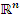 Normes et normeséquivalentes dans IRn.Suites.Ouverts,Fermés,Compacts,Connexeet connexepararcs.Ch.II.LimitesetcontinuitéDéfinitionsetexemples.Continuitédesapplicationslinéaires,etnormessubordonnées.Ch.III.DifférentiabilitéDéfinitionsetexemples.Dérivéespartielles,matriceJacobéenne,inégalitédesaccroissementsfinies.Fonctionsdeclasse C2etthéorèmedeSchwarz.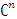 Ch.IV.FormuledeTayloretextremumsFormuledeTayloràl'ordre2.Extremums,Extrémumsavec contraintes.Théorèmedesfonctionsimplicites(n=2,3)etThéorèmed’inversionlocale.Examen de fin de semestreContrôles continus : TD, TP, épreuves orales, devoirs, exposés,  rapports de stage, etc.Examen de fin de semestre : 50%Contrôles continus : 50%Un module est acquis soit par validation soit par compensation : Un module est validé si sa note est supérieure ou égale à 10 sur 20Un module est acquis par compensation, si l’étudiant valide le semestre dont fait partie ce module, conformément à la norme RG10.GradeSpécialitéEtablissementNature d’interventionCoordonnateur : Intervenants :DESCRIPTIF DU MODULE M17N° d’ordre du moduleM17Intitulé du moduleAlgèbre 4: Réduction des endomorphismes,applicationsNature du module DisciplinaireSemestre d’appartenance du moduleS3Etablissement dont relève le moduleCompétence viséeAu terme du module « Algèbre 4: Réduction des endomorphismes, applications», les étudiants s’approprient, les savoirs et savoir-faire relatifs aux  notions des sous-espaces stables et leurs application dans la réduction des endomorphismes aux  méthodes de diagonalisation, de trigonalisation et de Jordan ainsi que leurs applicationset seront en mesure de les réinvestir pour résoudre des problèmes liés au contenu de ce module et pour les exploiter dans l’appropriation du contenu des modules disciplinaires de la filière Mathématique.Objectifs du moduleAlgèbre 1, algèbre2, algèbre 3Composante(s) du  module Volume horaire  Volume horaire  Volume horaire  Volume horaire  Volume horaire  Volume horaire  Volume horaire  Composante(s) du  module CoursTDTPActivités Pratiques Travail personnel Evaluation (évaluation des connaissances et examen final)VH globalVH global du module1630450% VH32608100Ch. I. Polynômes d’endomorphismes (2 séances)Valeurs propres, vecteurs propres, sous espaces stables Polynômes d’endomorphismes, lemme des noyaux, polynôme caractéristique, théorème de Cayley-Hamilton.Ch. II. Diagonalisation, trigonalisation (3 séances)Endomorphismes et matrices diagonalisables. Endomorphismes et matrices trigonalisables.Ch. III. Décomposition de Jordan (4 séances)Sous espaces caractéristiques. Réduction de Jordan pour les endomorphismes nilpotents. Réduction de Jordan pour les endomorphismes dont le polynôme caractéristique est scindée. Décomposition de Dunford -Applications.Ch. IV. Applications (4 séances)Calcul des puissances d’une matrice et son exponentielle. Applications à la résolution des systèmesd’équations différentiels et aux suites récurrentesExamen de fin de semestreContrôles continus : TD, TP, épreuves orales, devoirs, exposés,  rapports de stage, etc.Examen de fin de semestre : 50%Contrôles continus : 50%Un module est acquis soit par validation soit par compensation : Un module est validé si sa note est supérieure ou égale à 10 sur 20Un module est acquis par compensation, si l’étudiant valide le semestre dont fait partie ce module, conformément à la norme RG10.GradeSpécialitéEtablissementNature d’interventionCoordonnateur : Intervenants :DESCRIPTIF DU MODULE 18N° d’ordre du moduleM18Intitulé du moduleMécanique du solideNature du module DisciplinaireSemestre d’appartenance du moduleS3Etablissement dont relève le moduleCompétence viséeAu terme du module « Mécanique du solide», les étudiants s’approprient, les savoirs et savoir-faire relatifs à la mécanique du solide indéformable, aux notions et théorèmes généraux utilisables dans d’autres disciplines notamment en mécanique des fluides,aux outils indispensables à la mise en équation des mouvements de solides (notamment les théorèmes généraux :Théorème de la résultante dynamique, Théorème du moment cinétique et à l’étude de mouvement spécifique (comme : le mouvement d’un solide autour d’un axe fixe, le mouvement d’un solide autour d’un point fixe)et seront en mesure de les réinvestir pour résoudre des problèmes liés au contenu de ce module et pour les exploiter dans l’appropriation du contenu des modules disciplinaires de la filière Mathématique.OBJECTIFS DU MODULEAprès avoir suivi la mécanique du point en terminale et en première année de la filière SMP, les étudiants abordent la mécanique du solide indéformable. Ce cours important met en place des notions et des théorèmes généraux utilisables dans d’autres disciplines notamment en mécanique des fluides. Les étudiants vont acquérir les outils indispensables à la mise en équation logique et rigoureuse des mouvements de solides, notamment les théorèmes généraux :Théorème de la résultante dynamiqueThéorème du moment cinétiqueL’étude de mouvement spécifique comme :le mouvement d’un solide autour d’un axe fixeLe mouvement d’un solide autour d’un point fixeComposante(s) du moduleVolume horaire (VH)Volume horaire (VH)Volume horaire (VH)Volume horaire (VH)Volume horaire (VH)Volume horaire (VH)Volume horaire (VH)Composante(s) du moduleCoursTDTPActivités Pratiques Travail personnelEvaluation (évaluation des connaissances et examen final)VH globalVH global du module30H12H8H50H% VH602416100Torseurs : définition et propriétésCinématique du solide (rigide) - Définitions -- Dérivation composée d’un vecteur lors d’un changement de référentiel, Torseur des vitesses - Différents types de mouvements d’un solide  - Solides en contact : Roulement et Pivotement; Vitesse de glissementCentre de masse, mouvement d’un système matériel. - Introduction. - Résultante cinétique (quantité de mouvement ) - Centre de masse (centre d’inertie) - Repère propre. Repère de Koenig ( repère barycentrique). - Forces appliquées à un système : Forces intérieures et forces extérieures au système; Résultante des forces intérieures; Moment résultant des forces intérieures. - Référentiel galiléen; Référentiel non galiléenOpérateur d’inertie d’un solide. - Définition par rapport à un point–théorème de Koenig, théorème d’HygensForces de contact solide-solide. Lois de coulomb sur le frottement.- Eléments de réduction du torseur des forces de contact. Moment cinétique d’un solide. définition, torseurs cinétique - théorème de Koenig.Moment dynamique d’un solide. définition, torseurs dynamique - théorème de KoenigThéorème généraux :Théorème de la résultante dynamiquedu moment cinétique.Théorème de l’énergie cinétique. Théorème de l’énergie mécaniqueExamen de fin de semestreContrôles continus : TD, TP, épreuves orales, devoirs, exposés,  rapports de stage, etc.Examen de fin de semestre : 50%Contrôles continus  et TP: 30%Un module est acquis soit par validation soit par compensation : Un module est validé si sa note est supérieure ou égale à 10 sur 20Un module est acquis par compensation, si l’étudiant valide le semestre dont fait partie ce module, conformément à la norme RG10.GradeSpécialitéEtablissementNature d’interventionCoordonnateur : Intervenants :DESCRIPTIF DU MODULE M19N° d’ordre du moduleM19Intitulé du moduleInformatique 3 : Algorithmique et programmationNature du module DisciplinaireSemestre d’appartenance du moduleS3Etablissement dont relève le moduleCompétence viséeAu terme du module ‘‘Informatique 3 : Algorithmique et programmation’’, les étudiants s’approprient les savoirs et savoir-faire relatifs à l’approche avancée de l’algorithmique, aux structures de données composées, à la conception d’ un algorithme à partir d'une spécification, aux concepts essentiels d'un algorithme modulaire, aux concepts du langage C  et seront en mesure de les réinvestir pour créer et partager des documents numériques et pour réaliser des mini projets appliqués  aux Mathématiques.Objectifs du modulePrésenter une approche avancée de l’algorithmique ;Présenter les structures de données composées ;Développer la capacité à concevoir un algorithme à partir d'une spécification ;Acquérir les concepts essentiels d'un algorithme modulaire.Pour la composante ‘LANGAGE C’ :S'initier aux concepts du langage C ;Rédiger et développer des programmes en utilisant le langage C ;Les modules M06 et M13 sont recommandésComposante(s) du  module Volume horaire (VH)Volume horaire (VH)Volume horaire (VH)Volume horaire (VH)Volume horaire (VH)Volume horaire (VH)Volume horaire (VH)Composante(s) du  module CoursTDTPActivités Pratiques Travail personnelEvaluation (évaluation des connaissances et examen final)VH globalAlgorithmique avancée127221Programmation C1278229 VH global24148450Techniques algorithmiques avancées :  Etude des méthodes de calcul et rôle des procédures dans la construction des programmes :modularitéprocédures et fonctionsparamètres de procédure. PROGRAMMATION C :• Généralités• Théorie de la programmation• Premier programme en C• Compilation et exécution• Les concepts fondamentaux : Noms et types de données, Les opérateurs, Lecture et écriture• Les instructions : Instructions conditionnelles, Traitements répétitifsDémarche participative basée sur cours du professeur ;exercices d’application en TD ;travail en groupe ;animation de séminaires.Suivant la nature des activités proposées, l'enseignant adoptera la démarche pédagogique adéquate. L’approche par compétences doit être privilégiée en favorisant l’apprentissage actif et l’auto-apprentissage, la résolution de problèmes et la démarche projet.Examen de fin de semestreContrôles continus : TD, TP, épreuves orales, devoirs, exposés,  rapports de stage, etc.Examen de fin de semestre : 50%Contrôles continus : 50%Un module est acquis soit par validation soit par compensation : Un module est validé si sa note est supérieure ou égale à 10 sur 20Un module est acquis par compensation, si l’étudiant valide le semestre dont fait partie ce module, conformément à la norme RG10.GradeSpécialitéEtablissementNature d’interventionCoordonnateur : Intervenants :DESCRIPTIF DU MODULE M20N° d’ordre du moduleM20Intitulé du moduleScience de l’éducationNature du module MétierSemestre d’appartenance du moduleS3Etablissement dont relève le moduleCompétences viséesAu terme du module Sciences de l’éducation, lesétudiants s’approprient les concepts et les outils méthodologiques relatifs à la psychologie et à la sociologie de l’éducation, au développement psychologique de l’enfant et de l’adolescent et aux techniques de communication et d’animation, et seront en mesure de les réinvestir pour décrire et analyser une situation éducative, dans ses dimensions philosophique, psychologique, sociologique et pédagogique.ObjectifsDévelopper une culture en sciences humaines sur l’éducation et la formation à travers la diversité des apports des différentes composantes des Sciences de l’éducation.Développer des compétences d’analyse des modèles et pratiques pédagogiques qui s’appuient sur des registres théoriques et des outils méthodologiques variés.Identifier et mobiliser les principaux concepts permettant de décrire et d’analyser un fait éducatif dans ses dimensions philosophiques, psychologiques ou sociologiques.aucunComposante(s) du module Volume horaire (VH)Volume horaire (VH)Volume horaire (VH)Volume horaire (VH)Volume horaire (VH)Volume horaire (VH)Volume horaire (VH)Composante(s) du module CoursTDTPActivités Pratiques Travail personnelEvaluation (évaluation des connaissances et examen final)VH globalSciences de l’éducation388---450% VH7616---8100Histoires des idées sur l’éducationCourants philosophiques en éducationDéveloppement psychologique de l’enfant et l’adolescentFacteurs de développement psychologiqueFacteurs héréditairesInfluences de l’environnementCaractéristiques de la personnalitéAspects de développement psychologiqueDéveloppement affectifDéveloppement cognitifDéveloppement psychomoteurDéveloppement moral et socialTroubles du développementPsychopédagogieIntroduction à la psychologie de l’éducationThéories d’apprentissageMaïeutique de SocrateBehaviorismeConstructivismeSocioconstructivismeCognitivisme Apport de la neurosciencePrincipes de l’enseignement et de l’apprentissageTIC et pédagogie Sociologie de l’éducationIntroduction à la sociologie de l’éducationSociologie de l’établissement scolaire marocainSocialisation scolaire et acteurs sociauxInteraction de l’établissement scolaire avec son milieu socioculturelInteraction au sein de l’établissement scolaire Enseignement en milieu rural et périurbainEnseignement des filles et approche genre en éducationScolarisation des élèves en situation de handicap - Éducation inclusiveDynamique des groupes Notion de groupe classeGestion de groupe classeSociométrieConflits et gestion des conflits au sein du groupe classeTechniques de communication et d’animation Notions de communication et d’animationProblèmes de communicationOutils de communicationDémarche participative basée sur :cours du professeur ;exercices d’application en TD ;travail en groupe ;animation de séminaires.Examen de fin de semestreContrôles continus : TD, TP, épreuves orales, devoirs, exposés,  rapports de stage, etc.Examen de fin de semestre : 50%Contrôles continus : 50%Un module est acquis soit par validation soit par compensation : Un module est validé si sa note est supérieure ou égale à 10 sur 20Un module est acquis par compensation, si l’étudiant valide le semestre dont fait partie ce module, conformément à la norme RG10.GradeSpécialitéEtablissementNature d’interventionCoordonnateur : Intervenants :DESCRIPTIF DU MODULE M21N° d’ordre du moduleM21Intitulé du moduleAnalyse 6 : Calcul intégral et formes différentiellesNature du module DisciplinaireSemestre d’appartenance du moduleS4Etablissement dont relève le moduleCompétence viséeAu terme du module « Analyse 6 : Calcul intégral et formes différentielles », les étudiants s’approprient, les savoirs et savoir-faire relatifs à l’approfondissement de leurs connaissances en analyseet seront en mesure de les réinvestir pour résoudre des problèmes liés au contenu de ce module et pour les exploiter dans l’appropriation du contenu des modules disciplinaires de la filière Mathématique.Objectif du moduleApprofondir les connaissances en analyseComposante(s) du  module Volume horaire (VH)Volume horaire (VH)Volume horaire (VH)Volume horaire (VH)Volume horaire (VH)Volume horaire (VH)Volume horaire (VH)Composante(s) du  module CoursTDTPActivités Pratiques Travail personnelEvaluation (évaluation des connaissances et examen final)VH globalVH global du module1630450% VH32608100Ch.I.Intégralesdépendantsd'unparamètreThéorèmedeconvergencedominée(suitesetséries).Intégraledépendantd'unparamètre(continuitéetdérivabilité)Ch.II.IntégralesmultiplesIntégraled'unefonctionsurunpavé.ThéorèmedeFubinietapplications.Intégralesdoublesettriplesetchangementdevariables.Applicationsauxcalculsdessurfacesetdesvolumes.Ch.III.FormesDifférentiellesDéfinitionsetgénéralitésdesformesdifférentiellesdedegré1,2 dansR^2etR^3.Formesexactesetfermées.ThéorèmedePoincaré.Ch.IV.Intégralescurviligneset intégrales de surfacesLongueurd'unarc,intégralesurunchemin.FormuledeGreen–Riemann. Intégrale de surface. Théorème de flux divergence et théorème de Green-Ostogradski.Examen de fin de semestreContrôles continus : préciser (tests, épreuves orales, devoirs, exposés,  rapports de stage ou autre moyen de contrôle) : Devoir surveilléContrôle continu : 50 %Examen : 50 %Nature d’intervention (Enseignements ou activités : Cours, TD, TP, encadrement de stage, de projets, ...)GradeSpécialitéDépartementEtablissementCoordonnateurIntervenants :DESCRIPTIF DU MODULE M22N° d’ordre du moduleM22Intitulé du moduleALGEBRE 5 : Dualité,espaces   euclidiens, espaces hermitiensNature du module DisciplinaireSemestre d’appartenance du moduleS4Établissement dont relève le moduleCompétence viséeAu terme du module « ALGEBRE 5 : Dualité,espaces   euclidiens, espaces hermitiens», les étudiants s’approprient, les savoirs et savoir-faire relatifs aux notions : « dualité» en dimension finie base duale, base pré duale, les   matrices de passage entre les duales de 2 bases données, l’hyperplan et  le  lien avec les formes linéaires, l’expression d’un sous espace vectoriel comme intersection d’hyperplans, et  ses conséquences, les propriétés d’une forme bilinéaire symétrique, l’orthogonalité et ses conséquences, les réductions de Gauss, et le cas particulier des formes quadratiques réelles et ses caractéristiques, la théorie des espaces euclidiens et espaces euclidiens orientés, la résolution des questions liées  ou faisant appel à la théorie des espaces euclidiens, la traduction matricielle des propriétés des espaces euclidiens, la détermination de  la nature d’une matrice donnée  et seront en mesure de les réinvestir pour résoudre des problèmes liés au contenu de ce module et pour les exploiter dans l’appropriation du contenu des modules disciplinaires de la filière Mathématique.Objectifs du moduleSavoir l’utilité de la notion « dualité» en dimension finie, déterminer la base duale, la base pré duale, utilisation des  matrices de passage entre les duales de 2 bases données, la notion d’hyperplan et  le  lien avec les formes linéaires, l’expression d’un sous espace vectoriel comme intersection d’hyperplans, et  ses conséquences.Savoir appliquer les propriétés d’une forme bilinéaire symétrique, l’orthogonalité et ses conséquences, les réductions de Gauss, et le cas particulier des formes quadratiques réelles et ses caractéristiques.Savoir la théorie des espaces euclidiens et espaces euclidiens orientés et savoir résoudre de manière autonome des questions liées  ou faisant appel à la théorie des espaces euclidiens.Savoir se  servir de la traduction matricielle des propriétés des espaces euclidiens  Savoir déterminer  la nature d’une matrice donnée Algèbre 1, algèbre 2, algèbre 3, algèbre 4Composante(s) du  module Volume horaire  Volume horaire  Volume horaire  Volume horaire  Volume horaire  Volume horaire  Volume horaire  Composante(s) du  module CoursTDTPActivités Pratiques Travail personnelEvaluation (évaluation des connaissances et examen final)VH globalVH global du module1630450% VH32608100Ch. I. Dualité (2 séances)Formes linéaires. Hyperplans. Bases duales en dimension finie. Bidual.Ch. II. Espaces Préhilbertiens réels (4 séances)Formes bilinéaires symétriques. Formes quadratiques. Orthogonalité. Rang. Noyau.Vecteurs isotropes. Sous-espaces orthogonaux.Matrice d’une forme quadratique en dimension finie. Matrices congruentes. Méthode deGauss. Théorème de Sylvester.Ch. III. Espaces Euclidiens (4 séances)Produit scalaire. Orthogonalité. Bases orthogonales. Bases orthonormées. Procédéd’orthogonalisation de Gram-Schmidt. Endomorphismes orthogonaux.Endomorphismes symétriques. Formes quadratiques dans un espace euclidien.Ch. IV. Espaces Hermitiens (3 séances)Formes hermitienne. Produit scalaire hermitien. Orthogonalité. Adjoints. Endomorphisme auto-adjoint. Endomorphismes unitaires. Endomorphismes Normaux. Diagonalisation.Examen de fin de semestreContrôles continus : préciser (tests, épreuves orales, devoirs, exposés,  rapports de stage ou autre moyen de contrôle) : Devoir surveilléContrôle continu : 50 %Examen : 50 %GradeSpécialitéEtablissementNature d’intervention (Enseignements ou activités : Cours, TD, TP, encadrement de stage, de projets, ...)CoordonnateurIntervenants :DESCRIPTIF DU MODULE M23N° d’ordre du moduleM23Intitulé du moduleAnalyse  numériqueNature du module DisciplinaireSemestre d’appartenance du moduleS4Etablissement dont relève le moduleCompétence viséeAu terme du module « Analyse numérique», les étudiants s’approprient, les savoirs et savoir-faire relatifs aux méthodes de calcul numérique et seront en mesure de les réinvestir pour résoudre des problèmes liés au contenu de ce module et pour les exploiter dans l’appropriation du contenu des modules disciplinaires de la filière Mathématique.Objectif du moduleFamiliariser l’étudiant aux méthodes de calcul numérique.Composante(s) du  module Volume horaire (VH)Volume horaire (VH)Volume horaire (VH)Volume horaire (VH)Volume horaire (VH)Volume horaire (VH)Volume horaire (VH)Composante(s) du  module CoursTDTPActivités Pratiques Travail personnelEvaluation (évaluation des connaissances et examen final)VH globalVH global du module1630450% VH32608100Ch. I. Introduction (2 séances)Principes du calcul numérique : Représentation approchée des nombres, incertitudes, calcul sur ordinateur.Ch. II. Résolution numériques d’un système linéaire (4 séances)A.Méthodes directesMéthodes de Gauss: Décomposition LU; Méthode de CholeskyB.Méthodes itérativesMéthodes de Gauss-Seidel et de Jacobi ; Relaxation.Ch. III. : Résolution numérique des équations non linéaires (3 séances)Approche graphique, méthode de dichotomie, méthode de la sécante, méthode de Newton, méthode de lafausse position,Convergence et ordre de convergenceCh. IV. Interpolation polynomiale (2 séances)Méthode de Lagrange. Méthode de Newton côtes. Etude de l’Erreur.Ch. V. Dérivation et Intégration numérique. (2 séances)Extrapolation de Richardson. Méthode des trapèzes. Méthode de Simpson.Examen de fin de semestreContrôles continus : préciser (tests, épreuves orales, devoirs, exposés,  rapports de stage ou autre moyen de contrôle) : Devoir surveilléContrôle continu : 50 %Examen : 50 %GradeSpécialitéEtablissementNature d’interventionCoordonnateur : Intervenants :DESCRIPTIF DU MODULE M24N° d’ordre du moduleM24Intitulé du moduleprobabilités et statistiques Nature du module DisciplinaireSemestre d’appartenance du moduleS4Établissement dont relève le moduleCompétence viséeAu terme du module « probabilités et statistiques», les étudiants s’approprient, les savoirs et savoir-faire relatifs aux différents outils de la statistique descriptive, aux différents modèles combinatoires et au processus de modélisation,  aux phénomènes aléatoires et au calcul des probabilités, aux  lois statistiques (variable aléatoire, loi de probabilité usuelles (discrètes et continues)et seront en mesure de les réinvestir pour résoudre des problèmes liés au contenu de ce module et pour les exploiter dans l’appropriation du contenu des modules disciplinaires de la filière Mathématique.Objectifs du moduleSensibiliser les étudiants aux différents outils de la statistique descriptive Sensibiliser aux différents modèles combinatoires et à l’importance du processus de modélisationInitier aux phénomènes aléatoires et au calcul des probabilités Motiver la réflexion sur le sens du concept de probabilité à travers ses différentes définitionsInitier la réflexion sur la notion de lois statistiques à travers la définition de la variable aléatoire et de la notion de loi de probabilité- Maitriser des lois de probabilité usuelles (discrètes et continues)Programme de mathématiques (algèbre et analyse) du niveau DEUG.Composante(s) du  module Volume horaire (VH)Volume horaire (VH)Volume horaire (VH)Volume horaire (VH)Volume horaire (VH)Volume horaire (VH)Volume horaire (VH)Composante(s) du  module CoursTDTPActivités PratiquesTravail personnelEvaluation (évaluation des connaissances et examen final)VH globalVH global du module1630450% VH32608100Chap. 1 : Statistique descriptive (3 séances)Généralités : Population. Echantillon. Variables. Types de variables.Séries statistiques à une dimension : Tableau des distributions des fréquences. Représentations graphiques.Mesures de position. Mesures de dispersion. Mesures de Forme (Symétrie, asymétrie à droite, asymétrie à gauche).Chap. 2 : Eléments de Probabilités (3 séances)Evénements aléatoires. Dénombrement. Calcul des probabilités. Probabilité conditionnelle. Théorème de Bayes. IndépendanceChap. 3 : Variables aléatoire et loi de Probabilité (4 séance)Variable aléatoire réelle discrète : Loi de probabilité. Fonction masse de probabilité. Fonction de répartition. Moyenne, variance et écart-type.Variable aléatoire réelle continue : Loi de probabilité. Fonction densité de probabilité. Fonction de répartition. Moyenne, variance et écart-type.Couples de variables aléatoires. Loi de probabilité conjointe. Loi de probabilité conditionnelle. Moyenne et variance conditionnelle. Indépendance de variables aléatoiresChap. 4 : Lois de probabilité classiques (3 séances)Lois discrètes: Loi Binomiale. Loi multinomiale. Loi géométrique. Loi binomiale négative. Loi hypergéométrique. Loi de PoissonLois Continues: Loi Uniforme. Loi exponentielle. Loi normale. Loi de Khi-deux. Loi de Student. Loi de Fisher. Loi Gamma.Examen de fin de semestreContrôles continus : préciser (tests, épreuves orales, devoirs, exposés,  rapports de stage ou autre moyen de contrôle) : Devoir surveilléContrôle continu : 50 %Examen : 50 %GradeSpécialitéEtablissementNature d’interventionCoordonnateur : Intervenants :DESCRIPTIF DU MODULE M25N° d’ordre du moduleM25Intitulé du moduleInformatique 4 :  Algorithmique et structure des donnéesNature du module DisciplinaireSemestre d’appartenance du moduleS4Etablissement dont relève le moduleCompétence viséeAu terme du module ‘‘Informatique 4 : Algorithmique et programmation’’, les étudiants s’approprient les savoirs et savoir-faire relatifs aux structures de données de base en informatique qui sont : les piles, les files, les listes, les arbres, les tables de hachage et les grapheset seront en mesure de les réinvestir pour créer et partager des documents numériques et pour réaliser des mini projets appliqués  aux Mathématiques.Objectifs du moduleIntroduire les structures de données de base en informatique qui sont : les piles, les files, les listes, les arbres,les tables de hachage et les graphes.Composante(s) du  module Volume horaire (VH)Volume horaire (VH)Volume horaire (VH)Volume horaire (VH)Volume horaire (VH)Volume horaire (VH)Volume horaire (VH)Composante(s) du  module CoursTDTPActivités Pratiques Travail personnelEvaluation (évaluation des connaissances et examen final)VH globalAlgorithmique et Structures desdonnées151515550VH global du module151515550% VH303030-10100Structures de données et types abstraits (2 séances) :Définition, spécification et implémentation, exemplesStructures linéaires : piles, files et listes (4séances) :Représentation en mémoire, implémentationStructures arborescentes : arbres binaires, arbres binaires de recherche, tas, arbreéquilibrée (4 séances) :Terminologie, notion de parcours, représentation et implémentationtable de hachage et Graphes (2 séance) :      Terminologie, représentation, algorithme de parcours
Examen de fin de semestreContrôles continus : préciser (tests, épreuves orales, devoirs, exposés,  rapports de stage ou autre moyen de contrôle) : Devoir surveilléContrôle continu : 50 %Examen : 50 %Respectant les normes relatives au régime des  études et évaluations RG4 et RG7 du CNPN _ Licence_2013 / Version SGG2 01_01_2014GradeSpécialitéEtablissementNature d’interventionCoordonnateur : Intervenants :DESCRIPTIF DU MODULE M26N° d’ordre du moduleM26Intitulé du moduleDIDACTIQUE des mathématiques I Nature du module MétierSemestre d’appartenance du moduleS4Etablissement dont relève le moduleCompétence viséeAu terme du module « didactique des mathématiques 1 » les étudiants s’approprient les savoirs et savoir-faire relatifs à la découverte  du curriculum de la discipline mathématique et des outils de sa mise en œuvre, les bases de la didactique des mathématiques, les méthodes et démarches propres aux mathématiques et à leur apprentissage et leur enseignement, les étapes de la conception didactique,et sont capables de les réinvestir pour la conception d’un cours de mathématique et dans les modules (M30 et M36)Objectifs du module :situer la discipline dans le curriculum ;découvrir le curriculum des disciplines de spécialité et des outils de sa mise en œuvre ;maitriser les bases de la didactique de la discipline ou des disciplines de spécialité ;s’approprier les méthodes et démarches propres aux disciplines de spécialité ;maitriser les étapes de la conception didactique ;différencier entre la conception et la mise en œuvre d’un cours.Composante(s) du module Volume horaire (VH)Volume horaire (VH)Volume horaire (VH)Volume horaire (VH)Volume horaire (VH)Volume horaire (VH)Volume horaire (VH)Composante(s) du module CoursTDTPActivités Pratiques Travail personnelEvaluation (évaluation des connaissances et examen final)VH globalDidactique 13016---450% VH60 32 ---8100Genèse des questions didactiquesPédagogie et didactique.Triangle didactique et domaines d’investigation de la didactique.Concepts didactiques (contrat didactique, représentation / conception, niveau de formulation d’un concept, objectif obstacle, conflit sociocognitif, situations-problèmes, trame conceptuelle, modèle didactique, transposition didactique, …).Introduction à la didactique de la disciplinePlace et champs de la didactique dans les sciences de l’éducation.Définition et préoccupations de la didactique de la discipline.Concepts théoriques de la didactique de la discipline.Tendances didactiques actuelles relatives à la discipline.apprentissage actif, approche documentaire, approche projet, démarche d’investigation, démarche expérimentale, résolution de problèmes, …Curriculum de la disciplineNotion d’ingénieriecurriculaire.Déterminants du curriculum de la discipline selon les cycles d’enseignement.Analyse du curriculum officiel.Démarche participative basée sur :cours du professeur ;exercices d’application en TD ;travail en groupe ;animation de séminaires.Examen de fin de semestreContrôles continus : préciser (tests, épreuves orales, devoirs, exposés,  rapports de stage ou autre moyen de contrôle) : Devoir surveilléContrôle continu : 50 %Examen : 50 %GradeSpécialitéEtablissementNature d’interventionCoordonnateur : Intervenants :DESCRIPTIF DU MODULE M27N° d’ordre du moduleM27Intitulé du moduleTopologieNature du module DisciplinaireSemestre d’appartenance du modules5Etablissement dont relève le moduleCompétence visée Au terme du module « TOPOLOGIE », les étudiants s’approprient, les savoirs et savoir-faire relatifs aux concepts abstraits topologiques : les notions d’ouvert et fermé, compacte et connexe, les notions de distance et de boule, aux théorèmes fondamentaux d’analyse et seront en mesure de les réinvestir pour résoudre des problèmes liés au contenu de ce module et pour les exploiter dans l’appropriation du contenu des modules disciplinaires de la filière Mathématique.Objectifs du moduleInitier aux concepts abstraits topologiques : les notions d’ouvert et fermé, compacte et connexe Se familiariser avec les notions de distance et de boulePrésenter quelques théorèmes fondamentaux d’analyse Composante(s) du  module Volume horaire (VH)Volume horaire (VH)Volume horaire (VH)Volume horaire (VH)Volume horaire (VH)Volume horaire (VH)Volume horaire (VH)Composante(s) du  module CoursTDTPActivités PratiquesTravail personnelEvaluation (évaluation des connaissances et examen final)VH globalVH global du module1630450% VH32608100Ch1.Espaces topologiquesDéfinition et exemples d’espaces topologiques : ouverts,  fermés, voisinages…Intérieur, adhérence, frontière, point isolé, point d’accumulationTopologie induite et topologie quotientApplications continues  dans les espaces topologiquesTopologie produitEspaces compacts et localement compacts Espaces connexes et connexes par arcsCh2.Espaces métriquesTopologie d’un espace métrique : distance - Boules ouvertes et fermées – ouverts et fermés – voisinages – adhérence – base d’ouverts… Espaces métriques séparablesSuites et applications dans les espaces métriques : continuité et continuité uniforme d’une application – prolongement continuEspaces métriques compacts : Propriété de l’intersection finie – théorème de Heine… Espaces métriques complets : théorème du point fixeCh3.Quelques théorèmes fondamentaux d’analyse Théorème de Baire et applicationsThéorème d’AscoliThéorème de Stone Weierstrass Examen de fin de semestreContrôles continus : préciser (tests, épreuves orales, devoirs, exposés,  rapports de stage ou autre moyen de contrôle) : Devoir surveilléContrôle continu : 50 %Examen : 50 %GradeSpécialitéEtablissementNature d’interventionCoordonnateur : Intervenants :DESCRIPTIF DU MODULE M28N° d’ordre du moduleM28Intitulé du moduleAlgèbre 6 : Structures algébriquesNature du module DisciplinaireSemestre d’appartenance du moduleS5Établissement dont relève le moduleCompétence viséeAu terme du module « Algèbre 6 : Structures algébriques », les étudiants s’approprient, les savoirs et savoir-faire relatifs aux notions de groupes, sous-groupes, homomorphismes de groupes, sous-groupe engendré, sous-groupe cyclique et la notion de congruence., d’anneau, idéaux, anneaux quotients, anneaux principaux. Anneaux de polynômes  (à une indéterminé, à plusieurs indéterminés)et seront en mesure de les réinvestir pour résoudre des problèmes liés au contenu de ce module et pour les exploiter dans l’appropriation du contenu des modules disciplinaires de la filière Mathématique.Objectifs du moduleApprofondir les notions de groupes, sous-groupes, homomorphismes de groupes, sous-groupe engendré, sous-groupe cyclique et la notion de congruence.Approfondir les notions d’anneau, élémentsremarquables d’un anneau, idéaux, anneaux quotients, anneaux principaux. Etude des anneaux de polynômes :à une indéterminé ;à plusieurs indéterminés.Composante(s) du  module  Volume horaire (VH)Volume horaire (VH)Volume horaire (VH)Volume horaire (VH)Volume horaire (VH)Volume horaire (VH)Volume horaire (VH)Composante(s) du  module  CoursTDTPActivités Pratiques Travail personnelEvaluation (évaluation des connaissances et examen final)VH globalVH global du module1630450% VH32608100Ch. I. Groupes Groupes, sous-groupes, homomorphismes de groupes. Sous-groupe engendré par une partie. Relations modulo un sous-groupe. Théorème de Lagrange. Groupe cyclique. Sous-groupes distingués et groupe quotient. Théorèmes d’isomorphismes pour les groupes. Groupe symétrique. Groupe alterné. Ch. II. Anneaux et corps Anneaux. Eléments remarquables d’un anneau. Anneaux intègres. Sous anneaux. Idéaux. Homomorphismes d’anneaux. Anneaux quotients. Théorèmes d’isomorphismes pour les anneaux. Arithmétique des anneaux principaux. Corps. Sous corps. Caractéristique d’un corps (Z, K[Z]). Ch.III. Polynômes à plusieurs indéterminées Construction de l’anneau de polynômes à coefficients dans un anneau. Polynômes à plusieurs indéterminées à coefficients dans un corps. Formules d’Euler et Formules de Taylor.Examen de fin de semestreContrôles continus : préciser (tests, épreuves orales, devoirs, exposés,  rapports de stage ou autre moyen de contrôle) : Devoir surveilléContrôle continu : 50 %Examen : 50 %GradeSpécialitéEtablissementNature d’interventionCoordonnateur : Intervenants :DESCRIPTIF DU MODULE M29N° d’ordre du moduleM29Intitulé du moduleMesure et intégrationNature du module DisciplinaireSemestre d’appartenance du moduleS5Etablissement dont relève le moduleCompétence viséeAu terme du module « Mesure et intégration», les étudiants s’approprient, les savoirs et savoir-faire relatifs aux notions : mesure de Lebesgue,  l’intégrale de Lebesgue, l’intégrale de Riemann, l’ intégrale dans des situations non Riemannienneet seront en mesure de les réinvestir pour résoudre des problèmes liés au contenu de ce module et pour les exploiter dans l’appropriation du contenu des modules disciplinaires de la filière Mathématique.Objectifs du module Construction de la mesure de Lebesgue• Construction de l’intégrale de Lebesgue• Comparaison avec l’intégrale de Riemann• Calcul intégrale dans des situations non RiemannienneComposante(s) du  module Volume horaire (VH)Volume horaire (VH)Volume horaire (VH)Volume horaire (VH)Volume horaire (VH)Volume horaire (VH)Volume horaire (VH)Composante(s) du  module CoursTDTPActivités PratiquesTravail personnelEvaluation (évaluation des connaissances et examen final)VH globalVH global du module1630450% VH32608100Clans, tribus et mesures. Mesure de Lebesgue dans R (comme conséquence d'un théorème deprolongement. Fonctions mesurables. Construction de l'intégrale. Fonctions intégrables.Théorèmes de convergences et applications (Convergence monotone, convergence dominée, intégralesdépendant d'un paramètre).Liens entre l'intégrale de Riemann et l'intégrale de Lebesgue. Tribu produit et mesure produit. Théorèmes de Fubini. Théorème de changement de variables. Complétude des espaces Lp.Examen de fin de semestreContrôles continus : préciser (tests, épreuves orales, devoirs, exposés,  rapports de stage ou autre moyen de contrôle) : Devoirs surveillésContrôle continu : 50 %Examen : 50 %GradeSpécialitéEtablissementNature d’interventionCoordonnateur : Intervenants :DESCRIPTIF DU MODULE M30N° d’ordre du moduleM30Intitulé du moduleApproches et MéthodesNature du module MétierSemestre d’appartenance du moduleS 5Etablissement dont relève le moduleCompétence viséeAu terme de module  « Approches et Méthodes », les étudiants s’approprient les savoirs et savoir-faire relatifs aux principes de base de la didactique, aux différents cadres de référence curriculaires qui sous-tendent les différentes approches d’enseignement/apprentissage (transmissive, PPO, APC, …), des caractéristiques et des principes de la PPO et de l’APCet sont capables de les réinvestir pour la conception d’un cours de mathématiqueet dans l’exploiter dans l’acquisition des contenus relatifs aux module didactiques (M36)Objectifs du module connaitre les concepts et les principes de base de la didactiqueconnaitre les différents cadres de référence curriculaires qui sous-tendent les différentes approches d’enseignement/apprentissage (transmissive, PPO, APC, …) ;s’approprier les différents types de taxonomie en lien avec leurs domaines ;s’approprier les caractéristiques et les principes de la PPO et savoir les mettre en œuvre :contexte historique et le cadre théorique de la PPO ;différents types d’objectifs ;critères d’évaluation et les indicateurs de réussite ;intérêts et les limites de la PPO ;s’approprier les caractéristiques et les principes de la APC et savoir les mettre en œuvre :historique et théorique de l’apparition de l’APC ;concepts et principes de l’APC ;différents types de compétences, compétences évaluables ;développement et évaluation des compétences.M20 Composante(s) du module Volume horaire (VH)Volume horaire (VH)Volume horaire (VH)Volume horaire (VH)Volume horaire (VH)Volume horaire (VH)Volume horaire (VH)Composante(s) du module CoursTDTPActivités Pratiques Travail personnelEvaluation (évaluation des connaissances et examen final)VH
globalPédagogie par objectifs104-9-225Approche par compétences104-9-225VH global20818450% VH4016-36-8100E1 : Pédagogie par objectifs (PPO)Repères historiques et psychopédagogiques de la PPO.Éléments du champ conceptuel (but, objectif, finalité, intention, objectif spécifique, objectif général, …).Caractéristiques et principes de la PPO. Types de taxonomie.Formulation des objectifs et conception d’une séquence d’enseignement selon la PPO.Critère d’évaluation et indicateurs de la réussite.Ouvertures sur la pédagogie par projet et la pédagogie différentiée.Intérêts et limites de l’approche par objectifs.E2 : Approche par compétences (APC)Repères historiques et psychopédagogiques de l’APC. But de l’approche par compétences.Approche par compétence et théories de l’apprentissage.Concepts clés (compétence, capacité, habileté, contenu disciplinaire, savoir, savoir-faire, savoir-être, situation-problème).Compétences disciplinaires et compétences transversales.Différentes déclinaisons de l’APC (compétences de vie, interdisciplinarité, intégration des acquis, standards, …). Convergences et divergences entre ces différentes déclinaisons. Approches inclusives et approches exclusives.Cadre méthodologique de mise en œuvre de l’APC selon l’une des déclinaisons précédentes (développement des compétences, évaluation des compétences, remédiation).Intérêts et limites de l’approche par compétences.Différence entre la PPO et l’APC.Démarche participative basée sur :cours du professeur ;exercices d’application en TD ;travail en groupe ;animation de séminaires.Les activités pratiques sont consacrées à la production de séquences d’enseignement et d’évaluation selon la PPO et l’APC.GradeSpécialitéEtablissementNature d’intervention (Enseignements ou activités : Cours, TD, TP, encadrement de stage, de projets, ...)Coordonnateur : IntervenantDESCRIPTIF DU MODULE M31N° d’ordre du moduleM31Intitulé du moduleDéontologie du métier et education aux valeursNature du module MétierSemestre d’appartenance du moduleS5Etablissement dont relève le moduleالكفايات:في نهاية هذه الوحدة، يتملك الطلبة المفاهيم المرتبطة بكل من أخلاقيات المهنة والتربية على القيم من أجل استثمارها في تحليل حالة تربوية، استنادا للوثائق المرجعية المعتمدة، وفي إنتاج أدوات لرصد وترجمة إعمال القيم في الممارسة المهنية وتتبع ترسيخها لدى المتعلمين.الأهداف:امتلاك قيم التربية والتكوين والانخراط فيها؛تصريف هذه القيم في أبعادها التربوية والأخلاقية والاجتماعية،الإلمام بالواجبات والالتزامات الخاصة بمهنة التدريس؛الارتقاء بأخلاقيات المهنة إلى مستوى التمثل الجيد لحقوق المتعلمين والمؤسسة التعليمية؛التعرف على التربية على القيم كما هي محددة في المنهاج الرسمي.M20Composante(s) du module Volume horaire (VH)Volume horaire (VH)Volume horaire (VH)Volume horaire (VH)Volume horaire (VH)Volume horaire (VH)Volume horaire (VH)Composante(s) du module CoursTDTPActivités Pratiques Travail personnelEvaluation (évaluation des connaissances et examen final)VH globalEM1 : déontologie du métier de l’enseignement15--8-225EM2 : éducation aux valeurs15--8-225VH global3016450% VH60--32-16100الدروس والأشغال الموجهةDémarche participative basée sur :cours du professeur ;exercices d’application en TD ;travail en groupe ;animation de séminaires.GradeSpécialitéEtablissementNature d’interventionCoordonnateur : Intervenants :DESCRIPTIF DU MODULE M32N° d’ordre du moduleM32Intitulé du moduleStage d’immersion en milieu éducatif 1Nature du module MétierSemestre d’appartenance du moduleS5Etablissement dont relève le moduleDescription duStage d’immersion Compétences viséesAu terme du Stage d’immersion 1, les étudiants     seront en mesure de rédiger un rapport de stage en milieu éducatif qui rend compte de ses composantes et de son fonctionnement conformément à la législation en vigueur, et d’identifier une problématique liée au contexte professionnel à des fins de recherche.ObjectifsLestage d’immersion en milieu éducatif est consacré à la découverte active de ce milieu. Il doit permettre à l’étudiant de :découvrir l’établissement éducatif et de son organisation ;découvrir les apprenants et leurs besoins (soutien pédagogique, …) ;s’initier à la recherche pédagogique à l’aide de l’identification et du début d’analyse d’une problématique en rapport avec le milieu de stage.Préparer des rapports éducatifs de terrain;faire des études de terrain sur des phénomènes et pratiques éducatifs;Contribuer à des activités informelles et d'alphabétisation dans un espace éducatif.50 hLe stage se déroule dans un milieu éducatif.Visite de découverte d’un milieu éducatifSoutien scolaire aux apprenants.Contribuer à des activités informelles et d'alphabétisation dans un espace éducatif ;Contribuer à des activités éducatives dans un milieu éducatif ;Préparer des rapports éducatifs de terrain;Identification et début de traitement d’une problématique en rapport avec le milieu de stage.Le stage d’immersion est encadré à la fois par un encadrant du milieu éducatif abritant le stage et par un enseignant de l’équipe pédagogique de la formation. Cet encadrement conjoint constitue le jury de soutenance du rapport de stage. L’évaluation est élaborée à partir des éléments suivants :une note du professeur d’application qui compte pour 75% ;une note du rapport de stage qui compte pour 25%.La note minimale requise pour la validation du module est de 10/20.DESCRIPTIF DU MODULE M33N° d’ordre du moduleM33Intitulé du modulecalcul differentielNature du module DisciplinaireSemestre d’appartenance du modules5Etablissement dont relève le moduleCompétence viséeAu terme du module « calcul differentiel», les étudiants s’approprient, les savoirs et savoir-faire relatifs aux notions : des espaces vectoriels normés et applications linéaires et multilinéaires déjà acquises, de différentiabilité ,  les théorèmes des accroissements finis et ses applications, les théorèmes d’inversion locale et des fonctions implicites, étude locale des fonctions à plusieurs variables, résolution des problèmes d’optimisation (extremums, extremums relatifs…)et seront en mesure de les réinvestir pour résoudre des problèmes liés au contenu de ce module et pour les exploiter dans l’appropriation du contenu des modules disciplinaires de la filière Mathématique.Objectifs du moduleConsolider les connaissances en matière des espaces vectoriels normés et applicationslinéaires et multilinéaires déjà acquises ;Approfondir la notion de différentiabilité ;Maitriser les théorèmes des accroissements finis et ses applications, les théorèmes d’inversion locale et des fonctions implicites. Application : étude locale des fonctions à plusieurs variables, résolution des problèmes d’optimisation (extremums, extremums relatifs…)Composante(s) du  module Volume horaire (VH)Volume horaire (VH)Volume horaire (VH)Volume horaire (VH)Volume horaire (VH)Volume horaire (VH)Volume horaire (VH)Composante(s) du  module CoursTDTPActivités PratiquesTravail personnelEvaluation (évaluation des connaissances et examen final)VH globalVH global du module1630450% VH32608100 Partie I : Espaces vectoriels normés et espaces de BanachDéfinition et exemples d’espaces vectoriels normésEspaces vectoriels normés de dimension finieApplications linéaires continuesApplications multilinéaires continuesDéfinition et exemples d’espaces de BanachPartie II : Calcul différentiel dans les espaces de BanachDéfinitionet exemples d’applications différentiablesThéorème des accroissements finis et ses applicationsDifférentielle d’ordre supérieurFormules de TaylorThéorèmes des fonctions implicites et d’inversion localeExtremumExamen de fin de semestreContrôles continus : préciser (tests, épreuves orales, devoirs, exposés,  rapports de stage ou autre moyen de contrôle) : Devoir surveilléContrôle continu : 50 %Examen : 50 %GradeSpécialitéEtablissementNature d’interventionCoordonnateur : Intervenants :DESCRIPTIF DU MODULE M34N° d’ordre du moduleM34Intitulé du moduleAlgèbre et Géométrie Nature du module DisciplinaireSemestre d’appartenance du moduleS5Etablissement dont relève le moduleCompétence viséeAu terme du module « Algèbre et Géométrie», les étudiants s’approprient, les savoirs et savoir-faire mathématique nécessaire à un futur enseignant de l’enseignement secondaire qualifiant pour assurer un bon enseignement de la géométrie, le doter de la pensée géométrique qui lui permet de traiter une situation géométrique euclidienne sous plusieurs registres (géométrie (axiomatique), géométrie affine, géométrie par les complexes).et seront en mesure de les réinvestir pour résoudre des problèmes liés au contenu de ce module et pour les exploiter dans l’appropriation du contenu des modules disciplinaires de la filière Mathématique.Objectifs du moduleAcquérir le savoir mathématique nécessaire à un futur enseignant de l’enseignement secondaire qualifiant pour assurer un bon enseignement de la géométrie.Doter l’étudiant d’une pensée géométrique qui lui permet de traiter une situation géométrique euclidienne sous plusieurs registres (géométrie (axiomatique), géométrie affine, géométrie par les complexes).Aucun pré-requis en termes de module n’est nécessaireComposante(s) du  module Volume horaire (VH)Volume horaire (VH)Volume horaire (VH)Volume horaire (VH)Volume horaire (VH)Volume horaire (VH)Volume horaire (VH)Composante(s) du  module CoursTDTPActivités Pratiques Travail personnelEvaluation (évaluation des connaissances et examen final)VH globalVH global du module1630450% VH32608100Chapitre I: Espaces affinesEspaces affineRepères-équationsSous-espaces affines et ConvexitéChapitre II: Applications affinesDéfinition et premières propriétésGroupe affineGroupe des dilatations (homothéties et translations)Projections, symétries, affinitésChapitre III: Espaces affines euclidiensGénéralités : Orthogonalité ; Projection orthogonale, repère orthonormé, Réflexions, bissectrices ; Distance d’un point à un sous-espaceCercles et Sphères : Puissance d’un point par rapport à un cercle ; axe radical de deux cercles, Faisceaux linéaires de cercles.Théorème de l’angle inscrit, Co-cyclicité.Géométrie du triangleChapitre IV: Orientation et isométriesOrientation d’un espace affine réelAngles de vecteurs, de demi-droites, de droitesIsométries planes : définition, décomposition en produit de réflexions ; classification des isométries planes Isométries de l’espace : déplacements et antidéplacementsGroupe d’isométries conservant une figure.Chapitre V : Coniques en géométrie euclidienneDéfinition par foyer et directrice Définition bifocale des coniques à centreTangentes : Représentation paramétrique des coniques ; Dérivation vectorielle ; Tangentes a la parabole ; Tangentes aux coniques a centre Ellipse et cercle Hyperbole rapportée à ses asymptotesChapitre VI : Applications des nombres complexes à la géométrieLe plan complexe SimilitudesHomographies Examen de fin de semestreContrôles continus : préciser (tests, épreuves orales, devoirs, exposés,  rapports de stage ou autre moyen de contrôle) : Devoir surveilléContrôle continu : 50 %Examen : 50 %GradeSpécialitéEtablissementNature d’intervention (Enseignements ou activités : Cours, TD, TP, encadrement de stage, de projets, ...)Coordonnateur:Intervenants:DESCRIPTIF DU MODULE M35N° d’ordre du moduleM35Intitulé du moduleAnalyse complexeNature du module DisciplinaireSemestre d’appartenance du moduleS6Etablissement dont relève le moduleCompétence viséeAu terme du module « Analyse complexe», les étudiants s’approprient, les savoirs et savoir-faire mathématique nécessaire à un futur enseignant de l’enseignement secondaire qualifiant pour assurer un bon enseignement de l’analyse complexeet seront en mesure de les réinvestir pour résoudre des problèmes liés au contenu de ce module et pour les exploiter dans l’appropriation du contenu des modules disciplinaires de la filière Mathématique.Objectif du moduleIntroduire les fondements de l’analyse complexeComposante(s) du  module Volume horaire (VH)Volume horaire (VH)Volume horaire (VH)Volume horaire (VH)Volume horaire (VH)Volume horaire (VH)Volume horaire (VH)Composante(s) du  module CoursTDTPActivités PratiquesTravail personnelEvaluation (évaluation des connaissances et examen final)VH globalVH global du module1630450% VH32608100Pour le cas des Licences d’Education, se conformer au contenu des filières types nationales.Chapitre 1 : Rappel sur les formes différentielles Définition d'une forme différentielle Orientation d'un chemin de classe C1, orientation du bord d'un ouvert. Intégrale d’une forme différentielle de degré 1 sur un chemin de classe C1 par morceau. Formule de Green-Riemman (version complexe) Chapitre 2 : Théorie de Cauchy Holomorphie Théorème de Cauchy Formule de Cauchy Analyticité des fonctions holomorphes.primitives des fonctions holomorphes, logarithme complexe Chapitre3 : Prolongement analytique Zéros des fonctions holomorphes.Théorème des zéros isolés. Singularités éliminables.Principe du maximum. Principe de symétrie de Shwarz. Lemme de symétrie de Shwarz. Chapitre 4 : Fonctions entières Théorème de d'Alembert. Théorème de Liouville. Chapitre 5 : Résidus Pôles, singularités essentielles. Séries de Laurent. Résidus.Calcul d'intégrales par la méthode des résidus.Examen de fin de semestreContrôles continus : préciser (tests, épreuves orales, devoirs, exposés,  rapports de stage ou autre moyen de contrôle) : Devoir surveilléContrôle continu : 50 %Examen : 50 %GradeSpécialitéEtablissementNature d’intervention (Enseignements ou activités : Cours, TD, TP, encadrement de stage, de projets, ...)Coordonnateur iIntervenants :Nom et PrénomiDESCRIPTIF DU MODULE M36N° d’ordre du moduleM36Intitulé du moduleDidactique  des mathématiques 2Nature du moduleMétierSemestre d’appartenance du moduleS 6Établissement dont relève le moduleCompétence viséeAu terme du module « didactique des mathématiques 2 » les étudiants s’approprient les savoirs et savoir-faire relatifs à la découverte du curriculum de la discipline mathématique et des outils de sa mise en œuvre, les bases de la didactique des mathématiques, les méthodes et démarches propres aux mathématiques et à leur apprentissage et leur enseignement, les étapes de la conception didactique, et sont capables de les réinvestir pour la conception d’un cours de mathématique.Objectifs du module :Ce module permettra aux bénéficiaires de :situer la discipline dans le curriculum ;découvrir le curriculum des disciplines de spécialité et des outils de sa mise en œuvre ;maitriser les bases de la didactique de la discipline ou des disciplines de spécialité ;s’approprier les méthodes et démarches propres aux disciplines de spécialité ;maitriser les étapes de la conception didactique ;différencier entre la conception et la mise en œuvre d’un cours.Module de didactique 1.Composante(s) du module Volume horaire (VH)Volume horaire (VH)Volume horaire (VH)Volume horaire (VH)Volume horaire (VH)Volume horaire (VH)Volume horaire (VH)Composante(s) du module CoursTDTPActivités Pratiques Travail personnelEvaluation (évaluation des connaissances et examen final)VH globalDidactique 21212-22-450% VH2424-44-8100Ressources didactiquesDifférents types de ressources didactiquesRôle et exploitation du manuel scolaire et des orientations pédagogiquesOutils didactiques spécifiques à la disciplineUsages pédagogiques des TIC spécifiques à la disciplineMise en œuvre didactiqueÉlaboration et conduite d’une séquence d’enseignement selon la pédagogie par objectifsÉlaboration et conduite d’une séquence d’enseignement selon l’approche par compétencesÉvaluation des compétences disciplinairesDidactique et apprentissage actifIntérêts et notions fondamentalesDifférentes démarches favorisant l’apprentissage actifDémarche d’investigation (mathématiques, sciences et techniques)Repères théoriques de la démarche d’investigation.Concepts clés (investigation, représentations, démarche expérimentale).Mise en œuvre de la démarche d’investigation.Démarche participative basée sur :cours du professeur ;exercices d’application en TD ;travail en groupe ;animation de séminaires.Les activités pratiques seront centrées sur la mise en œuvre pratique des démarches favorisant l’apprentissage actif (démarche d’investigation, …).Mini projetExamen de fin de semestreContrôles continus : préciser (tests, épreuves orales, devoirs, exposés,  rapports de stage ou autre moyen de contrôle) : Devoir surveilléContrôle continu : 50 %Examen : 50 %GradeSpécialitéEtablissementNature d’intervention (Enseignements ou activités : Cours, TD, TP, encadrement de stage, de projets, ...)Coordonnateur : Intervenant :DESCRIPTIF DU MODULE M37N° d’ordre du moduleM37Intitulé du moduleHistoire et epistémologie des mathématiquesNature du module MétierSemestre d’appartenance du moduleS3Etablissement dont relève le moduleCompétences viséesAu terme du module Histoire et Epistémologie des Mathématiques, les étudiants s’approprient les savoirs et  savoir-faire liés à ce module  relatifs au développement  et élargissement de  la culture mathématique  de l’étudiant  (l’amener à appréhender les mathématiques d’une manière qui n‘est pas seulement technique et formelle), au processus de la construction de l’édifice mathématique et des contributions des mathématiciens de la civilisation arabo-islamique dans le développement de cette discipline, au développement d’une réflexion épistémologique sur les concepts mathématiques, et sur l’apport de l’histoire des mathématiques à leur enseignement, les différentes approches préconisées pour l’utilisation de l’histoire des mathématiques, et  seront en mesure de les réinvestir  pour produire une réflexion épistémologique sur  la genèse et l’évolution des savoirs  en rapport avec l’enseignement des mathématiques.Objectifs du modulesSensibiliser l’étudiant aux rôles que peut jouer l’histoire des mathématiques aux niveaux culturels, pédagogiques et didactiques.Développer et élargir la culture mathématique del’étudiant et l’amener à appréhender les mathématiques d’une manière qui n‘est pas seulement technique et formelle.Amener l’étudiant à prendre connaissance du processus de la construction de l’édifice mathématique et des contributions des mathématiciens de la civilisation arabo-islamique dans le développement de cette discipline.Initier l’étudiant à une réflexion épistémologique sur les concepts mathématiques Faire des réflexions sur l’apport de l’histoire des mathématiques à leur enseignementPrendre connaissance des différentesapproches préconisées pour l’utilisation de l’histoire des mathématiques dans leur enseignement et des expériences utilisant l’histoire des mathématiques dans l’enseignementComposante(s) du  module Volume horaire (VH)Volume horaire (VH)Volume horaire (VH)Volume horaire (VH)Volume horaire (VH)Volume horaire (VH)Volume horaire (VH)Composante(s) du  module CoursTDTPActivités Pratiques Travail personnelEvaluation (évaluation des connaissances et examen final)VH globalVH global du module1630450% VH32608100Le module traite des thèmes qui s’articulent autour des axes suivants : L’émergence et le développement de certains concepts ou résultats fondamentaux.  Nous citons à titre d’exemple : le concept du nombre, la notion d’équation, le concept de fonction, la notion d’ensemble, le théorème fondamental de l’algèbre, le théorème fondamental du calcul infinitésimal,  ….etcL’évolution historique des thèmes tels que : la géométrie analytique, l’axiomatique, le symbolisme, la démonstration, les crises des fondements des mathématiques, les problèmes classiques de la géométrie, les paradoxes de la théorie des ensembles, …etc L’utilisation de l’histoire des mathématiques dans leur enseignement : -Analyse d’articles qui étudient les fondements de l’utilité pédagogique de l’histoire des mathématiques et des différentes approches pouvant concrétiser cette utilité- Analyse d’articles qui illustrent, à l’aide d’expériences réalisées en classe, l’utilisation de l’histoire des mathématiques dans leur enseignement.N.BUn recueil d’articles ou d’extraits de livres sera remis aux étudiants dès le début du semestre. Ces documents, qui concernent des textes fondateurs et/ou ceux relatant des expériences réalisées en classe, feront l’objet d’exposé du professeur ou d’étudiants suivi de discussion.Les étudiants seront alors amenés à produire des résumés comportant des commentaires et des synthèses concernant les documents et les exposésGradeSpécialitéEtablissementNature d’intervention (Enseignements ou activités : Cours, TD, TP, encadrement de stage, de projets, ...)Coordonnateur : INTERVENANT : DESCRIPTIF DU MODULE M38N° d’ordre du moduleM38Intitulé du moduleStage d’immersion en milieu éducatif2Nature du module MétierSemestre d’appartenance du moduleS6Etablissement dont relève le moduleDescription duStage d’immersion Compétences viséesAu terme du Stage d’immersion 2, les étudiants seront en mesure de rédiger et de soutenir un rapport de stage traitant une problématique identifiée   dans le milieu éducatif.   ObjectifsLestage d’immersion en milieu éducatif est consacré à la découverte active de ce milieu. Il doit permettre à l’étudiant de :découvrir l’établissement éducatif et de son organisation ;découvrir les apprenants et leurs besoins (soutien pédagogique, …) ;s’initier à la recherche pédagogique à l’aide de l’identification et du début d’analyse d’une problématique en rapport avec le milieu de stage.Préparer des rapports éducatifs de terrain;faire des études de terrain sur des phénomènes et pratiques éducatifs;Contribuer à des activités informelles et d'alphabétisation dans un espace éducatif.rendre compte du déroulement de ces activités dans un rapport de stage de fin d’études.50 hLe stage se déroule dans un milieu éducatif.Visite de découverte d’un milieu éducatifSoutien scolaire aux apprenants.Contribuer à des activités informelles et d'alphabétisation dans un espace éducatif ;Contribuer à des activités éducatives dans un milieu éducatif;Préparer des rapports éducatifs de terrain;Identification et début de traitement d’une problématique en rapport avec le milieu de stageProduction et soutenance d’un rapport de stage traitant de la problématique étudiée.Le stage d’immersion est encadré à la fois par un encadrant du milieu éducatif abritant le stage et par un enseignant de l’équipe pédagogique de la formation. Cet encadrement conjoint constitue le jury de soutenance du rapport de stage.L’évaluation est élaborée à partir des éléments suivants :une note du professeur d’application qui compte pour 50% ;une note du rapport de stage et de l’exposé oral qui compte pour 50%.La note minimale requise pour la validation du module est de 10/20.